Приложение  к ООП НОО МБОУ «Успенская СОШ им. В.Н. Мильшина», утвержденной приказом № 79 от 31.08.2023гМуниципальное бюджетное общеобразовательное учреждение«Успенская средняя общеобразовательная школа имени В.Н.Мильшина»Ливенского района Орловской области‌РАБОЧАЯ ПРОГРАММАучебного предмета «Физическая культура »для обучающихся 5-9 классов Принятарешением педсоветаПротокол № 1 от 31.08.2023 г.​село Успенское‌ 2023 год‌РАБОЧАЯ   ПРОГРАММАУЧЕБНОГО МОДУЛЯ«ЛЕГКАЯ АТЛЕТИКА»5-9 КЛАСССОДЕРЖАНИЕ УЧЕБНОГО МОДУЛЯ «ЛЕГКАЯ АТЛЕТИКА»5 КЛАССЗнания о физической культуре. Физическая культура в основной школе: задачи, содержание и формы организации занятий. Система дополнительного обучения физической культуре; организация спортивной работы в общеобразовательной школе.Физическая культура и здоровый образ жизни: характеристика основных форм занятий физической культурой, их связь с укреплением здоровья, организацией отдыха и досуга.Исторические сведения об Олимпийских играх Древней Греции, характеристика их содержания и правил спортивной борьбы. Расцвет и завершение истории Олимпийских игр древности.Способы физкультурной деятельности. Режим дня и его значение для учащихся школы, связь с умственной работоспособностью. Составление индивидуального режима дня; определение основных индивидуальных видов деятельности, их временных диапазонов и последовательности в выполненииФизическое развитие человека, его показатели и способы измерения. Осанка как показатель физического развития, правила предупреждения её нарушений в условиях учебной и бытовой деятельности. Способы измерения и оценивания осанки. Составление комплексов физических упражнений с коррекционной направленностью и правил их самостоятельного проведения.Проведение самостоятельных занятий физическими упражнениями на открытых площадках и в домашних условиях; подготовка мест занятий, выбор одежды и обуви; предупреждение травматизма.Оценивание состояния организма в покое и после физической нагрузки в процессе самостоятельных занятий физической культуры и спортом.Составление дневника физической культуры.Физическое совершенствование. Физкультурно-оздоровительная деятельность. Роль и значение физкультурно-оздоровительной деятельности в здоровом образе жизни современного человека. Упражнения утренней зарядки и физкультминуток, дыхательной и зрительной гимнастики в процессе учебных занятий; закаливающие процедуры после занятий утренней зарядкой. Упражнения на развитие гибкости и подвижности суставов; развитие координации; формирование телосложения с использованием внешних отягощений.Спортивно-оздоровительная деятельность. Роль и значение спортивно-оздоровительной деятельности в здоровом образе жизни современного человека.Бег на длинные дистанции с равномерной скоростью передвижения с высокого старта; бег на короткие дистанции с максимальной скоростью передвижения. Прыжки в длину с разбега способом «согнув ноги»; прыжки в высоту с прямого разбега.Метание малого мяча с места в вертикальную неподвижную мишень; метание малого мяча на дальность с трёх шагов разбега.6 КЛАССЗнания о физической культуре. Возрождение Олимпийских игр и олимпийского движения в современном мире; роль Пьера де Кубертена в их становлении и развитии. Девиз, символика и ритуалы современных Олимпийских игр. История организации и проведения первых Олимпийских игр современности; первые олимпийские чемпионы.Способы физкультурной деятельности. Ведение дневника физической культуры. Физическая подготовка и её влияние на развитие систем организма, связь с укреплением здоровья; физическая подготовленность как результат физической подготовки.Правила и способы самостоятельного развития физических качеств. Способы определения индивидуальной физической нагрузки. Правила проведения измерительных процедур по оценке физической подготовленности. Правила техники выполнения тестовых заданий и способы регистрации их результатов.Правила и способы составления плана самостоятельных занятий физической подготовкой.Физическое совершенствование. Физкультурно-оздоровительная деятельность. Правила самостоятельного закаливания организма с помощью воздушных и солнечных ванн, купания в естественных водоёмах. Правила техники безопасности и гигиены мест занятий физическими упражнениями.Оздоровительные комплексы: упражнения для коррекции телосложения с использованием дополнительных отягощений; упражнения для профилактики нарушения зрения во время учебных занятий и работы за компьютером; упражнения для физкультпауз, направленных на поддержание оптимальной работоспособности мышц опорно-двигательного аппарата в режиме учебной деятельности.Спортивно-оздоровительная деятельность. Старт с опорой на одну руку и последующим ускорением; спринтерский и гладкий равномерный бег по учебной дистанции; ранее разученные беговые упражнения.Прыжковые упражнения: прыжок в высоту с разбега способом «перешагивание»; ранее разученные прыжковые упражнения в длину и высоту; напрыгивание и спрыгивание.Метание малого (теннисного) мяча в подвижную (раскачивающуюся) мишень.7 КЛАССЗнания о физической культуре. Зарождение олимпийского движения в дореволюционной России; роль А.Д. Бутовского в развитии отечественной системы физического воспитания и спорта. Олимпийское движение в СССР и современной России; характеристика основных этапов развития. Выдающиеся советские и российские олимпийцы.Влияние занятий физической культурой и спортом на воспитание положительных качеств личности современного человека.Способы физкультурной деятельности. Правила техники безопасности и гигиены мест занятий в процессе выполнения физических упражнений на открытых площадках. Ведение дневника по физической культуре.Техническая подготовка и её значение для человека; основные правила технической подготовки. Двигательные действия как основа технической подготовки; понятие двигательного умения и двигательного навыка. Способы оценивания техники двигательных действий и организация процедуры оценивания. Ошибки при разучивании техники выполнения двигательных действий, причины и способы их предупреждения при самостоятельных занятиях технической подготовкой.Планирование самостоятельных занятий технической подготовкой на учебный год и учебную четверть. Составление плана учебного занятия по самостоятельной технической подготовке. Способы оценивания оздоровительного эффекта занятий физической культурой с помощью «индекса Кетле», «ортостатической пробы», «функциональной пробы со стандартной нагрузкой».Физическое совершенствование. Физкультурно-оздоровительная деятельность. Оздоровительные комплексы для самостоятельных занятий с добавлением ранее разученных упражнений: для коррекции телосложения и профилактики нарушения осанки; дыхательной и зрительной гимнастики в режиме учебного дня.Спортивно-оздоровительная деятельность.  Бег с преодолением препятствий способами «наступание» и «прыжковый бег»; эстафетный бег. Ранее освоенные беговые упражнения с увеличением скорости передвижения и продолжительности выполнения; прыжки с разбега в длину способом «согнув ноги» и в высоту способом «перешагивание».Метание малого (теннисного) мяча по движущейся (катящейся) с разной скоростью мишени.8 КЛАССЗнания о физической культуре. Физическая культура в современном обществе: характеристика основных направлений и форм организации. Всестороннее и гармоничное физическое развитие. Адаптивная физическая культура, её история и социальная значимость.Способы физкультурной деятельности. Коррекция осанки и разработка индивидуальных планов занятий корригирующей гимнастикой. Коррекция избыточной массы тела и разработка индивидуальных планов занятий корригирующей гимнастикой.Составление планов-конспектов для самостоятельных занятий спортивной подготовкой. Способы учёта индивидуальных особенностей при составлении планов самостоятельных тренировочных занятий.Физическое совершенствование. Физкультурно-оздоровительная деятельность. Профилактика перенапряжения систем организма средствами оздоровительной физической культуры: упражнения мышечной релаксации и регулирования вегетативной нервной системы, профилактики общего утомления и остроты зрения.Спортивно-оздоровительная деятельность.  Кроссовый бег; прыжок в длину с разбега способом «прогнувшись».Правила проведения соревнований по сдаче норм комплекса ГТО. Самостоятельная подготовка к выполнению нормативных требований комплекса ГТО в беговых (бег на короткие и средние дистанции) и технических (прыжки и метание спортивного снаряда) дисциплинах лёгкой атлетики.9 КЛАССЗнания о физической культуре. Здоровье и здоровый образ жизни, вредные привычки и их пагубное влияние на здоровье человека. Туристские походы как форма организации здорового образа жизни. Профессионально-прикладная физическая культура.Способы физкультурной деятельности. Восстановительный массаж как средство оптимизации работоспособности, его правила и приёмы во время самостоятельных занятий физической подготовкой. Банные процедуры как средство укрепления здоровья. Измерение функциональных резервов организма. Оказание первой помощи на самостоятельных занятиях физическими упражнениями и во время активного отдыха.Физическое совершенствование. Физкультурно-оздоровительная деятельность. Занятия физической культурой и режим питания. Упражнения для снижения избыточной массы тела. Оздоровительные, коррекционные и профилактические мероприятия в режиме двигательной активности старшеклассников Спортивно-оздоровительная деятельность. Техническая подготовка в беговых и прыжковых упражнениях: бег на короткие и длинные дистанции; прыжки в длину способами «прогнувшись» и «согнув ноги»; прыжки в высоту способом «перешагивание». Техническая подготовка в метании спортивного снаряда с разбега на дальность.ПЛАНИРУЕМЫЕ РЕЗУЛЬТАТЫУЧЕБНОГО МОДУЛЯ «ЛЕГКАЯ АТЛЕТИКА»ЛИЧНОСТНЫЕ РЕЗУЛЬТАТЫГотовность проявлять интерес к истории и развитию физической культуры и спорта в Российской Федерации, гордиться победами выдающихся отечественных спортсменов-олимпийцев;готовность отстаивать символы Российской Федерации во время спортивных соревнований, уважать традиции и принципы современных Олимпийских игр и олимпийского движения;готовность ориентироваться на моральные ценности и нормы межличностного взаимодействия при организации, планировании и проведении совместных занятий физической культурой и спортом, оздоровительных мероприятий в условиях активного отдыха и досуга;готовность оценивать своё поведение и поступки во время проведения совместных занятий физической культурой, участия в спортивных мероприятиях и соревнованиях;готовность оказывать первую медицинскую помощь при травмах и ушибах, соблюдать правила техники безопасности во время совместных занятий физической культурой и спортом;стремление к физическому совершенствованию, формированию культуры движения и телосложения, самовыражению в избранном виде спорта;готовность организовывать и проводить занятия физической культурой и спортом на основе научных представлений о закономерностях физического развития и физической подготовленности с учётом самостоятельных наблюдений за изменением их показателей;осознание здоровья как базовой ценности человека, признание объективной необходимости в его укреплении и длительном сохранении посредством занятий физической культурой и спортом;осознание необходимости ведения здорового образа жизни как средства профилактики пагубного влияния вредных привычек на физическое, психическое и социальное здоровье человека;способность адаптироваться к стрессовым ситуациям, осуществлять профилактические мероприятия по регулированию эмоциональных напряжений, активному восстановлению организма после значительных умственных и физических нагрузок;готовность соблюдать правила безопасности во время занятий физической культурой и спортом, проводить гигиенические и профилактические мероприятия по организации мест занятий, выбору спортивного инвентаря и оборудования, спортивной одежды;готовность соблюдать правила и требования к организации бивуака во время туристских походов, противостоять действиям и поступкам, приносящим вред окружающей среде;освоение опыта взаимодействия со сверстниками, форм общения и поведения при выполнении учебных заданий на уроках физической культуры, игровой и соревновательной деятельности;повышение компетентности в организации самостоятельных занятий физической культурой, планировании их содержания и направленности в зависимости от индивидуальных интересов и потребностей;формирование представлений об основных понятиях и терминах физического воспитания и спортивной тренировки, умений руководствоваться ими в познавательной и практической деятельности, общении со сверстниками, публичных выступлениях и дискуссиях.МЕТАПРЕДМЕТНЫЕ РЕЗУЛЬТАТЫУниверсальные познавательные действия:проводить сравнение соревновательных упражнений Олимпийских игр древности и современных Олимпийских игр, выявлять их общность и различия;осмысливать Олимпийскую хартию как основополагающий документ современного олимпийского движения, приводить примеры её гуманистической направленности;анализировать влияние занятий физической культурой и спортом на воспитание положительных качеств личности, устанавливать возможность профилактики вредных привычек; характеризовать туристские походы как форму активного отдыха, выявлять их целевое предназначение в сохранении и укреплении здоровья; руководствоваться требованиями техники безопасности во время передвижения по маршруту и организации бивуака;устанавливать причинно-следственную связь между планированием режима дня и изменениями показателей работоспособности;устанавливать связь негативного влияния нарушения осанки на состояние здоровья и выявлять причины нарушений, измерять индивидуальную форму и составлять комплексы упражнений по профилактике и коррекции выявляемых нарушений;устанавливать причинно-следственную связь между уровнем развития физических качеств, состоянием здоровья и функциональными возможностями основных систем организма;устанавливать причинно-следственную связь между качеством владения техникой физического упражнения и возможностью возникновения травм и ушибов во время самостоятельных занятий физической культурой и спортом;устанавливать причинно-следственную связь между подготовкой мест занятий на открытых площадках и правилами предупреждения травматизма.Универсальные коммуникативные действия:выбирать, анализировать и систематизировать информацию из разных источников об образцах техники выполнения разучиваемых упражнений, правилах планирования самостоятельных занятий физической и технической подготовкой;вести наблюдения за развитием физических качеств, сравнивать их показатели с данными возрастно-половых стандартов, составлять планы занятий на основе определённых правил и регулировать нагрузку по частоте пульса и внешним признакам утомления;описывать и анализировать технику разучиваемого упражнения, выделять фазы и элементы движений, подбирать подготовительные упражнения и планировать последовательность решения задач обучения; оценивать эффективность обучения посредством сравнения с эталонным образцом;наблюдать, анализировать и контролировать технику выполнения физических упражнений другими учащимися, сравнивать её с эталонным образцом, выявлять ошибки и предлагать способы их устранения;изучать и коллективно обсуждать технику «иллюстративного образца» разучиваемого упражнения, рассматривать и моделировать появление ошибок, анализировать возможные причины их появления, выяснять способы их устранения.Универсальные учебные регулятивные действия:составлять и выполнять индивидуальные комплексы физических упражнений с разной функциональной направленностью, выявлять особенности их воздействия на состояние организма, развитие его резервных возможностей с помощью процедур контроля и функциональных проб;составлять и выполнять акробатические и гимнастические комплексы упражнений, самостоятельно разучивать сложно-координированные упражнения на спортивных снарядах;активно взаимодействовать в условиях учебной и игровой деятельности, ориентироваться на указания учителя и правила игры при возникновении  конфликтных и нестандартных ситуаций, признавать своё право и право других на ошибку, право на её совместное исправление;разучивать и выполнять технические действия в игровых видах спорта, активно взаимодействуют при совместных тактических действиях в защите и нападении, терпимо относится к ошибкам игроков своей команды и команды соперников;организовывать оказание первой помощи при травмах и ушибах во время самостоятельных занятий физической культурой и спортом, применять способы и приёмы помощи в зависимости от характера и признаков полученной травмы.ПРЕДМЕТНЫЕ РЕЗУЛЬТАТЫ5 КЛАССК концу обучения в 5 классе обучающийся научится:выполнять требования безопасности на уроках физической культуры, на самостоятельных занятиях физическими упражнениями в условиях активного отдыха и досуга;проводить измерение индивидуальной осанки и сравнивать её показатели со стандартами, составлять комплексы упражнений по коррекции и профилактике её нарушения, планировать их выполнение в режиме дня;составлять дневник физической культуры и вести в нём наблюдение за показателями физического развития и физической подготовленности, планировать содержание и регулярность проведения самостоятельных занятий;осуществлять профилактику утомления во время учебной деятельности, выполнять комплексы упражнений физкультминуток, дыхательной и зрительной гимнастики;выполнять бег с равномерной скоростью с высокого старта по учебной дистанции;демонстрировать технику прыжка в длину с разбега способом «согнув ноги»;6 КЛАССК концу обучения в 6 классе обучающийся научится:характеризовать Олимпийские игры современности как международное культурное явление, роль Пьера де Кубертена в их историческом возрождении; обсуждать историю возникновения девиза, символики и ритуалов Игр;измерять индивидуальные показатели физических качеств, определять их соответствие возрастным нормам и подбирать упражнения для их направленного развития;контролировать режимы физической нагрузки по частоте пульса и степени утомления организма по внешним признакам во время самостоятельных занятий физической подготовкой;готовить места для самостоятельных занятий физической культурой и спортом в соответствии с правилами техники безопасности и гигиеническими требованиями;отбирать упражнения оздоровительной физической культуры и составлять из них комплексы физкультминуток и физкультпауз для оптимизации работоспособности и снятия мышечного утомления в режиме учебной деятельности;выполнять беговые упражнения с максимальным ускорением, использовать их в самостоятельных занятиях для развития быстроты и равномерный бег для развития общей выносливости;выполнять прыжок в высоту с разбега способом «перешагивание», наблюдать и анализировать его выполнение другими учащимися, сравнивая с заданным образцом, выявлять ошибки и предлагать способы устранения;**тэг-регби (выполнять низкие и высокие броски, ловить мяч после бросков на месте и в движении, знать правила игры и уметь им следовать во время игры, применять технические и тактические навыки в игре);тренироваться в упражнениях общефизической и специальной физической подготовки с учётом индивидуальных и возрастно-половых особенностей.7 КЛАССК концу обучения в 7 классе обучающийся научится:проводить анализ причин зарождения современного олимпийского движения, давать характеристику основным этапам его развития в СССР и современной России;объяснять положительное влияние занятий физической культурой и спортом на воспитание личностных качеств современных школьников, приводить примеры из собственной жизни;объяснять понятие «техника физических упражнений», руководствоваться правилами технической подготовки при самостоятельном обучении новым физическим упражнениям, проводить процедуры оценивания техники их выполнения;составлять планы самостоятельных занятий физической и технической подготовкой, распределять их в недельном и месячном циклах учебного года, оценивать их оздоровительный эффект с помощью «индекса Кетле» и «ортостатической пробы» (по образцу);выполнять беговые упражнения с преодолением препятствий способами «наступание» и «прыжковый бег», применять их в беге по пересечённой местности;выполнять метание малого мяча на точность в неподвижную, качающуюся и катящуюся с разной скоростью мишень;8 КЛАССК концу обучения в 8 классе обучающийся научится:проводить анализ основных направлений развития физической культуры в Российской Федерации, характеризовать содержание основных форм их организации;анализировать понятие «всестороннее и гармоничное физическое развитие», раскрывать критерии и приводить примеры, устанавливать связь с наследственными факторами и занятиями физической культурой и спортом;проводить занятия оздоровительной гимнастикой по коррекции индивидуальной формы осанки и избыточной массы тела;составлять планы занятия спортивной тренировкой, определять их целевое содержание в соответствии с индивидуальными показателями развития основных физических качеств;выполнять прыжок в длину с разбега способом «прогнувшись», наблюдать и анализировать технические особенности в выполнении другими учащимися, выявлять ошибки и предлагать способы устранения;выполнять тестовые задания комплекса ГТО в беговых и технических легкоатлетических дисциплинах в соответствии с установленными требованиями к их технике;9 КЛАССК концу обучения в 9 классе обучающийся научится:отстаивать принципы здорового образа жизни, раскрывать эффективность его форм в профилактике вредных привычек; обосновывать пагубное влияние вредных привычек на здоровье человека, его социальную и производственную деятельность;понимать пользу туристских подходов как формы организации здорового образа жизни, выполнять правила подготовки к пешим походам, требования безопасности при передвижении и организации бивуака;использовать приёмы массажа и применять их в процессе самостоятельных занятий физической культурой и спортом, выполнять гигиенические требования к процедурам массажа;измерять индивидуальные функциональные резервы организма с помощью проб Штанге, Генча, «задержки дыхания»; использовать их для планирования индивидуальных занятий спортивной и профессионально-прикладной физической подготовкой;определять характер травм и ушибов, встречающихся на самостоятельных занятиях физическими упражнениями и во время активного отдыха,  применять способы оказания первой помощи; совершенствовать технику беговых и прыжковых упражнений в процессе самостоятельных занятий технической подготовкой к выполнению нормативных требований комплекса ГТО;ТЕМАТИЧЕСКОЕ ПЛАНИРОВАНИЕ УЧЕБНОГО МОДУЛЯ «ЛЕГКАЯ АТЛЕТИКА» 5 КЛАСС(20ч)6 КЛАСС7 КЛАСС8 КЛАСС9 КЛАССРАБОЧАЯ   ПРОГРАММАУЧЕБНОГО МОДУЛЯ«ГИМНАСТИКА»5-9 КЛАСССОДЕРЖАНИЕ МОДУЛЯ «ГИМНАСТИКА»5 КЛАССЗнания о физической культуреФизическая культура и здоровый образ жизни: характеристика основных форм занятий физической культурой, их связь с укреплением здоровья, организацией отдыха и досуга.Способы физкультурной деятельности. Физическое развитие человека, его показатели и способы измерения. Осанка как показатель физического развития, правила предупреждения её нарушений в условиях учебной и бытовой деятельности. Способы измерения и оценивания осанки. Составление комплексов физических упражнений с коррекционной направленностью и правил их самостоятельного проведения.Проведение самостоятельных занятий физическими упражнениями наФизическое совершенствование. Физкультурно-оздоровительная деятельность. Кувырки вперёд и назад в группировке; кувырки вперёд ноги «скрестно»; кувырки назад из стойки на лопатках (мальчики). Опорные прыжки через гимнастического козла ноги врозь (мальчики); опорные прыжки на гимнастического козла с последующим спрыгиванием (девочки).Упражнения на низком гимнастическом бревне: передвижение ходьбой с поворотами кругом и на 90°, лёгкие подпрыгивания; подпрыгивания толчком двумя ногами; передвижение приставным шагом (девочки). Упражнения на гимнастической лестнице: перелезание приставным шагом правым и левым боком; лазанье разноимённым способом по диагонали и одноимённым способом вверх. Расхождение на гимнастической скамейке правым и левым боком способом «удерживая за плечи».6 КЛАССЗнания о физической культуре. Возрождение Олимпийских игр и олимпийского движения в современном мире; роль Пьера де Кубертена в их становлении и развитии. Девиз, символика и ритуалы современных Олимпийских игр. История организации и проведения первых Олимпийских игр современности; первые олимпийские чемпионы.Способы физкультурной деятельности. Правила и способы самостоятельного развития физических качеств. Способы определения индивидуальной физической нагрузки. Правила проведения измерительных процедур по оценке физической подготовленности. Правила техники выполнения тестовых заданий и способы регистрации их результатов.Правила и способы составления плана самостоятельных занятий физической подготовкой.Физическое совершенствование. Физкультурно-оздоровительная деятельность. Оздоровительные комплексы: упражнения для коррекции телосложения с использованием дополнительных отягощений; упражнения для профилактики нарушения зрения во время учебных занятий и работы за компьютером; упражнения для физкультпауз, направленных на поддержание оптимальной работоспособности мышц опорно-двигательного аппарата в режиме учебной деятельности.Спортивно-оздоровительная деятельность. Акробатическая комбинация из общеразвивающих и сложно координированных упражнений, стоек и кувырков, ранее разученных акробатических упражнений.Комбинация из стилизованных общеразвивающих упражнений и сложно-координированных упражнений ритмической гимнастики, разнообразных движений руками и ногами с разной амплитудой и траекторией, танцевальными движениями из ранее разученных танцев (девочки).Опорные прыжки через гимнастического козла с разбега способом «согнув ноги» (мальчики) и способом «ноги врозь» (девочки).Гимнастические комбинации на низком гимнастическом бревне с использованием стилизованных общеразвивающих и сложно-координированных упражнений, передвижений шагом и лёгким бегом, поворотами с разнообразными движениями рук и ног, удержанием статических поз (девочки).Упражнения на невысокой гимнастической перекладине: висы; упор ноги врозь; перемах вперёд и обратно (мальчики).Лазанье по канату в три приёма (мальчики).7 КЛАССЗнания о физической культуре. Олимпийское движение в СССР и современной России; характеристика основных этапов развития. Выдающиеся советские и российские олимпийцы.Влияние занятий физической культурой и спортом на воспитание положительных качеств личности современного человека.Способы физкультурной деятельности. Планирование самостоятельных занятий технической подготовкой на учебный год и учебную четверть. Составление плана учебного занятия по самостоятельной технической подготовке. Физическое совершенствование. Физкультурно-оздоровительная деятельность. Оздоровительные комплексы для самостоятельных занятий с добавлением ранее разученных упражнений: для коррекции телосложения и профилактики нарушения осанки; дыхательной и зрительной гимнастики в режиме учебного дня.Спортивно-оздоровительная деятельность.  Акробатические комбинации из ранее разученных упражнений с добавлением упражнений ритмической гимнастики (девочки). Простейшие акробатические пирамиды в парах и тройках (девочки). Стойка на голове с опорой на руки; акробатическая комбинация из разученных упражнений в равновесии, стойках, кувырках (мальчики).Комплекс упражнений степ-аэробики, включающий упражнения в ходьбе, прыжках, спрыгивании и запрыгивании с поворотами разведением рук и ног, выполняемых в среднем и высоком темпе (девочки).Комбинация на гимнастическом бревне из ранее разученных упражнений с добавлением упражнений на статическое и динамическое равновесие (девочки). Комбинация на низкой гимнастической перекладине из ранее разученных упражнений в висах, упорах, переворотах (мальчики). Лазанье по канату в два приёма (мальчики).8 КЛАССЗнания о физической культуре. Физическая культура в современном обществе: характеристика основных направлений и форм организации. Всестороннее и гармоничное физическое развитие. Адаптивная физическая культура, её история и социальная значимость.Способы физкультурной деятельности. Коррекция осанки и разработка индивидуальных планов занятий корригирующей гимнастикой. Коррекция избыточной массы тела и разработка индивидуальных планов занятий корригирующей гимнастикой.Составление планов-конспектов для самостоятельных занятий спортивной подготовкой. Способы учёта индивидуальных особенностей при составлении планов самостоятельных тренировочных занятий.Физическое совершенствование. Физкультурно-оздоровительная деятельность. Профилактика перенапряжения систем организма средствами оздоровительной физической культуры: упражнения мышечной релаксации и регулирования вегетативной нервной системы, профилактики общего утомления и остроты зрения.Спортивно-оздоровительная деятельность.  Акробатическая комбинация из ранее освоенных упражнений силовой направленности, с увеличивающимся числом технических элементов в стойках, упорах, кувырках, прыжках (юноши).Гимнастическая комбинация на гимнастическом бревне из ранее освоенных упражнений с увеличивающимся числом технических элементов в прыжках, поворотах и передвижениях (девушки). Гимнастическая комбинация на перекладине с включением ранее освоенных упражнений в упорах и висах (юноши). Гимнастическая комбинация на параллельных брусьях с включением упражнений в упоре на руках, кувырка вперёд и соскока (юноши). Вольные упражнения на базе ранее разученных акробатических упражнений и упражнений ритмической гимнастики (девушки).9 КЛАССЗнания о физической культуре. Здоровье и здоровый образ жизни, вредные привычки и их пагубное влияние на здоровье человека. Способы физкультурной деятельности. Восстановительный массаж как средство оптимизации работоспособности, его правила и приёмы во время самостоятельных занятий физической подготовкой. Банные процедуры как средство укрепления здоровья. Измерение функциональных резервов организма. Физическое совершенствование. Физкультурно-оздоровительная деятельность. Занятия физической культурой и режим питания. Упражнения для снижения избыточной массы тела. Оздоровительные, коррекционные и профилактические мероприятия в режиме двигательной активности старшеклассников Спортивно-оздоровительная деятельность. Акробатическая комбинация с включением длинного кувырка с разбега и кувырка назад в упор, стоя ноги врозь (юноши). Гимнастическая комбинация на высокой перекладине, с включением элементов размахивания и соскока вперёд прогнувшись (юноши). Гимнастическая комбинация на параллельных брусьях, с включением двух кувырков вперёд с опорой на руки (юноши). Гимнастическая комбинация на гимнастическом бревне, с включением полушпагата, стойки на колене с опорой на руки и отведением ноги назад (девушки). Черлидинг: композиция упражнений с построением пирамид, элементами степ-аэробики, акробатики и ритмической гимнастики (девушки).ПЛАНИРУЕМЫЕ РЕЗУЛЬТАТЫ МОДУЛЯ «ГИМНАСТИКА»ЛИЧНОСТНЫЕ РЕЗУЛЬТАТЫГотовность проявлять интерес к истории и развитию физической культуры и спорта в Российской Федерации, гордиться победами выдающихся отечественных спортсменов-олимпийцев;готовность отстаивать символы Российской Федерации во время спортивных соревнований, уважать традиции и принципы современных Олимпийских игр и олимпийского движения;готовность ориентироваться на моральные ценности и нормы межличностного взаимодействия при организации, планировании и проведении совместных занятий физической культурой и спортом, оздоровительных мероприятий в условиях активного отдыха и досуга;готовность оценивать своё поведение и поступки во время проведения совместных занятий физической культурой, участия в спортивных мероприятиях и соревнованиях;готовность оказывать первую медицинскую помощь при травмах и ушибах, соблюдать правила техники безопасности во время совместных занятий физической культурой и спортом;стремление к физическому совершенствованию, формированию культуры движения и телосложения, самовыражению в избранном виде спорта;готовность организовывать и проводить занятия физической культурой и спортом на основе научных представлений о закономерностях физического развития и физической подготовленности с учётом самостоятельных наблюдений за изменением их показателей;осознание здоровья как базовой ценности человека, признание объективной необходимости в его укреплении и длительном сохранении посредством занятий физической культурой и спортом;осознание необходимости ведения здорового образа жизни как средства профилактики пагубного влияния вредных привычек на физическое, психическое и социальное здоровье человека;способность адаптироваться к стрессовым ситуациям, осуществлять профилактические мероприятия по регулированию эмоциональных напряжений, активному восстановлению организма после значительных умственных и физических нагрузок;готовность соблюдать правила безопасности во время занятий физической культурой и спортом, проводить гигиенические и профилактические мероприятия по организации мест занятий, выбору спортивного инвентаря и оборудования, спортивной одежды;готовность соблюдать правила и требования к организации бивуака во время туристских походов, противостоять действиям и поступкам, приносящим вред окружающей среде;освоение опыта взаимодействия со сверстниками, форм общения и поведения при выполнении учебных заданий на уроках физической культуры, игровой и соревновательной деятельности;повышение компетентности в организации самостоятельных занятий физической культурой, планировании их содержания и направленности в зависимости от индивидуальных интересов и потребностей;формирование представлений об основных понятиях и терминах физического воспитания и спортивной тренировки, умений руководствоваться ими в познавательной и практической деятельности, общении со сверстниками, публичных выступлениях и дискуссиях.МЕТАПРЕДМЕТНЫЕ РЕЗУЛЬТАТЫУниверсальные познавательные действия:проводить сравнение соревновательных упражнений Олимпийских игр древности и современных Олимпийских игр, выявлять их общность и различия;осмысливать Олимпийскую хартию как основополагающий документ современного олимпийского движения, приводить примеры её гуманистической направленности;анализировать влияние занятий физической культурой и спортом на воспитание положительных качеств личности, устанавливать возможность профилактики вредных привычек; характеризовать туристские походы как форму активного отдыха, выявлять их целевое предназначение в сохранении и укреплении здоровья; руководствоваться требованиями техники безопасности во время передвижения по маршруту и организации бивуака;устанавливать причинно-следственную связь между планированием режима дня и изменениями показателей работоспособности;устанавливать связь негативного влияния нарушения осанки на состояние здоровья и выявлять причины нарушений, измерять индивидуальную форму и составлять комплексы упражнений по профилактике и коррекции выявляемых нарушений;устанавливать причинно-следственную связь между уровнем развития физических качеств, состоянием здоровья и функциональными возможностями основных систем организма;устанавливать причинно-следственную связь между качеством владения техникой физического упражнения и возможностью возникновения травм и ушибов во время самостоятельных занятий физической культурой и спортом;устанавливать причинно-следственную связь между подготовкой мест занятий на открытых площадках и правилами предупреждения травматизма.Универсальные коммуникативные действия:выбирать, анализировать и систематизировать информацию из разных источников об образцах техники выполнения разучиваемых упражнений, правилах планирования самостоятельных занятий физической и технической подготовкой;вести наблюдения за развитием физических качеств, сравнивать их показатели с данными возрастно-половых стандартов, составлять планы занятий на основе определённых правил и регулировать нагрузку по частоте пульса и внешним признакам утомления;описывать и анализировать технику разучиваемого упражнения, выделять фазы и элементы движений, подбирать подготовительные упражнения и планировать последовательность решения задач обучения; оценивать эффективность обучения посредством сравнения с эталонным образцом;наблюдать, анализировать и контролировать технику выполнения физических упражнений другими учащимися, сравнивать её с эталонным образцом, выявлять ошибки и предлагать способы их устранения;изучать и коллективно обсуждать технику «иллюстративного образца» разучиваемого упражнения, рассматривать и моделировать появление ошибок, анализировать возможные причины их появления, выяснять способы их устранения.Универсальные учебные регулятивные действия:составлять и выполнять индивидуальные комплексы физических упражнений с разной функциональной направленностью, выявлять особенности их воздействия на состояние организма, развитие его резервных возможностей с помощью процедур контроля и функциональных проб;составлять и выполнять акробатические и гимнастические комплексы упражнений, самостоятельно разучивать сложно-координированные упражнения на спортивных снарядах;активно взаимодействовать в условиях учебной и игровой деятельности, ориентироваться на указания учителя и правила игры при возникновении  конфликтных и нестандартных ситуаций, признавать своё право и право других на ошибку, право на её совместное исправление;разучивать и выполнять технические действия в игровых видах спорта, активно взаимодействуют при совместных тактических действиях в защите и нападении, терпимо относится к ошибкам игроков своей команды и команды соперников;организовывать оказание первой помощи при травмах и ушибах во время самостоятельных занятий физической культурой и спортом, применять способы и приёмы помощи в зависимости от характера и признаков полученной травмы.ПРЕДМЕТНЫЕ РЕЗУЛЬТАТЫ5 КЛАССК концу обучения в 5 классе обучающийся научится:выполнять опорный прыжок с разбега способом «ноги врозь» (мальчики) и способом «напрыгивания с последующим спрыгиванием» (девочки);выполнять упражнения в висах и упорах на низкой гимнастической перекладине (мальчики); в передвижениях по гимнастическому бревну ходьбой и приставным шагом с поворотами, подпрыгиванием на двух ногах на месте и с продвижением (девочки);передвигаться по гимнастической стенке приставным шагом, лазать разноимённым способом вверх и по диагонали;6 КЛАССК концу обучения в 6 классе обучающийся научится:отбирать упражнения оздоровительной физической культуры и составлять из них комплексы физкультминуток и физкультпауз для оптимизации работоспособности и снятия мышечного утомления в режиме учебной деятельности;составлять и выполнять акробатические комбинации из разученных упражнений, наблюдать и анализировать выполнение другими учащимися, выявлять ошибки и предлагать способы устранения;выполнять лазанье по канату в три приёма (мальчики), составлять и выполнять комбинацию на низком бревне из стилизованных общеразвивающих и сложно-координированных упражнений (девочки);7 КЛАССК концу обучения в 7 классе обучающийся научится:выполнять лазанье по канату в два приёма (юноши) и простейшие акробатические пирамиды в парах и тройках (девушки);составлять и самостоятельно разучивать комплекс степ-аэробики, включающий упражнения в ходьбе, прыжках, спрыгивании и запрыгивании с поворотами, разведением рук и ног (девушки);выполнять стойку на голове с опорой на руки и включать её в акробатическую комбинацию из ранее освоенных упражнений (юноши);8 КЛАССК концу обучения в 8 классе обучающийся научится:проводить анализ основных направлений развития физической культуры всоставлять планы занятия спортивной тренировкой, определять их целевое содержание в соответствии с индивидуальными показателями развития основных физических качеств;выполнять гимнастическую комбинацию на гимнастическом бревне из ранее освоенных упражнений с добавлением элементов акробатики и ритмической гимнастики (девушки);выполнять комбинацию на параллельных брусьях с включением упражнений в упоре на руках, кувырка вперёд и соскока; наблюдать их выполнение другими учащимися и сравнивать с заданным образцом, анализировать ошибки и причины их появления, находить способы устранения (юноши);9 КЛАССК концу обучения в 9 классе обучающийся научится:составлять и выполнять комплексы упражнений из разученных акробатических упражнений с повышенными требованиями к технике их выполнения (юноши);составлять и выполнять гимнастическую комбинацию на высокой перекладине из разученных упражнений, с включением элементов размахивания и соскока вперёд способом «прогнувшись» (юноши);составлять и выполнять композицию упражнений черлидинга с построением пирамид, элементами степ-аэробики и акробатики (девушки);составлять и выполнять комплекс ритмической гимнастики с включением элементов художественной гимнастики, упражнений на гибкость и равновесие (девушки);ТЕМАТИЧЕСКОЕ ПЛАНИРОВАНИЕ ПО МОДУЛЮ «ГИМНАСТИКА» 5 КЛАСС(16ч)6 КЛАСС7 КЛАСС8 КЛАСС9 КЛАССРАБОЧАЯ   ПРОГРАММАУЧЕБНОГО МОДУЛЯ«СПОРТИВНЫЕ ИГРЫ»5-9 КЛАСССОДЕРЖАНИЕ УЧЕБНОГО МОДУЛЯ «СПОРТИВНЫЕ ИГРЫ»5 КЛАССЗнания о физической культуре. Физическая культура и здоровый образ жизни: характеристика основных форм занятий физической культурой, их связь с укреплением здоровья, организацией отдыха и досуга.Способы физкультурной деятельности. Физическое развитие человека, его показатели и способы измерения. Проведение самостоятельных занятий физическими упражнениями на открытых площадках и в домашних условиях; подготовка мест занятий, выбор одежды и обуви; предупреждение травматизма.Оценивание состояния организма в покое и после физической нагрузки в процессе самостоятельных занятий физической культуры и спортом.Физическое совершенствование. Физкультурно-оздоровительная деятельность. Роль и значение физкультурно-оздоровительной деятельности в здоровом образе жизни современного человека. Спортивно-оздоровительная деятельность. Роль и значение спортивно-оздоровительной деятельности в здоровом образе жизни современного человека.Баскетбол. Передача мяча двумя руками от груди, на месте и в движении; ведение мяча на месте и в движении «по прямой», «по кругу» и «змейкой»; бросок мяча в корзину двумя руками от груди с места; ранее разученные технические действия с мячом.Волейбол. Прямая нижняя подача мяча; приём и передача мяча двумя руками снизу и сверху на месте и в движении; ранее разученные технические действия с мячом.Футбол. Удар по неподвижному мячу внутренней стороной стопы с небольшого разбега; остановка катящегося мяча способом «наступания»; ведение мяча «по прямой», «по кругу» и «змейкой»; обводка мячом ориентиров (конусов).Совершенствование техники ранее разученных гимнастических и акробатических упражнений, упражнений лёгкой атлетики и зимних видов спорта, технических действий спортивных игр.6 КЛАССЗнания о физической культуре. Возрождение Олимпийских игр и олимпийского движения в современном мире; роль Пьера де Кубертена в их становлении и развитии. Девиз, символика и ритуалы современных Олимпийских игр. История организации и проведения первых Олимпийских игр современности; первые олимпийские чемпионы.Способы физкультурной деятельности. Правила и способы самостоятельного развития физических качеств. Способы определения индивидуальной физической нагрузки. Физическое совершенствование. Физкультурно-оздоровительная деятельность. Правила самостоятельного закаливания организма с помощью воздушных и солнечных ванн, купания в естественных водоёмах. Правила техники безопасности и гигиены мест занятий физическими упражнениями.Спортивно-оздоровительная деятельность. Баскетбол. Технические действия игрока без мяча: передвижение в стойке баскетболиста; прыжки вверх толчком одной ногой и приземлением на другую ногу; остановка двумя шагами и прыжком.Упражнения с мячом: ранее разученные упражнения в ведении мяча в разных направлениях и по разной траектории, на передачу и броски мяча в корзину.Правила игры и игровая деятельность по правилам с использованием разученных технических приёмов.Волейбол. Приём и передача мяча двумя руками снизу в разные зоны площадки команды соперника. Правила игры и игровая деятельность по правилам с использованием разученных технических приёмов в подаче мяча, его приёме и передаче двумя руками снизу и сверху.Футбол*. Удары по катящемуся мячу с разбега. Правила игры и игровая деятельность по правилам с использованием разученных технических приёмов в остановке и передаче мяча, его ведении и обводке.7 КЛАССЗнания о физической культуре. Влияние занятий физической культурой и спортом на воспитание положительных качеств личности современного человека.Способы физкультурной деятельности. Правила техники безопасности и гигиены мест занятий в процессе выполнения физических упражнений на открытых площадках. Техническая подготовка и её значение для человека; основные правила технической подготовки. Двигательные действия как основа технической подготовки; понятие двигательного умения и двигательного навыка. Способы оценивания техники двигательных действий и организация процедуры оценивания. Ошибки при разучивании техники выполнения двигательных действий, причины и способы их предупреждения при самостоятельных занятиях технической подготовкой.Планирование самостоятельных занятий технической подготовкой на учебный год и учебную четверть. Составление плана учебного занятия по самостоятельной технической подготовке. Физическое совершенствование. Физкультурно-оздоровительная деятельность. Оздоровительные комплексы для самостоятельных занятий с добавлением ранее разученных упражнений: для коррекции телосложения и профилактики нарушения осанки; дыхательной и зрительной гимнастики в режиме учебного дня.Спортивно-оздоровительная деятельность. Баскетбол. Передача и ловля мяча после отскока от пола; бросок в корзину двумя руками снизу и от груди после ведения. Игровая деятельность по правилам с использованием ранее разученных технических приёмов без мяча и с мячом: ведение, приёмы и передачи, броски в корзину.Волейбол. Верхняя прямая подача мяча в разные зоны площадки соперника; передача мяча через сетку двумя руками сверху и перевод мяча за голову. Игровая деятельность по правилам с использованием ранее разученных технических приёмов.Футбол. Средние и длинные передачи мяча по прямой и диагонали; тактические действия при выполнении углового удара и вбрасывании мяча из-за боковой линии. Игровая деятельность по правилам с использованием ранее разученных технических приёмов.Совершенствование техники ранее разученных гимнастических и акробатических упражнений, упражнений лёгкой атлетики и зимних видов спорта, технических действий спортивных игр.Тэг-регби**Приём и передача мяча двумя руками снизу в разные зоны площадки команды соперника. Правила игры и игровая деятельность по правилам, использование технических приёмов;низкая и высокая передача двумя руками, техника приема. Терминология игры.8 КЛАССЗнания о физической культуре. Физическая культура в современном обществе: характеристика основных направлений и форм организации. Всестороннее и гармоничное физическое развитие. Адаптивная физическая культура, её история и социальная значимость.Способы физкультурной деятельности. Коррекция осанки и разработка индивидуальных планов занятий корригирующей гимнастикой. Коррекция избыточной массы тела и разработка индивидуальных планов занятий корригирующей гимнастикой.Составление планов-конспектов для самостоятельных занятий спортивной подготовкой. Способы учёта индивидуальных особенностей при составлении планов самостоятельных тренировочных занятий.Физическое совершенствование. Физкультурно-оздоровительная деятельность. Профилактика перенапряжения систем организма средствами оздоровительной физической культуры: упражнения мышечной релаксации и регулирования вегетативной нервной системы, профилактики общего утомления и остроты зрения.Спортивно-оздоровительная деятельность. Баскетбол. Повороты туловища в правую и левую стороны с удержанием мяча двумя руками; передача мяча одной рукой от плеча и снизу; бросок мяча двумя и одной рукой в прыжке. Игровая деятельность по правилам с использованием ранее разученных технических приёмов.Волейбол. Прямой нападающий удар; индивидуальное блокирование мяча в прыжке с места; тактические действия в защите и нападении. Игровая деятельность по правилам с использованием ранее разученных технических приёмов.Футбол. Удар по мячу с разбега внутренней частью подъёма стопы; остановка мяча внутренней стороной стопы. Правила игры в мини-футбол; технические и тактические действия. Игровая деятельность по правилам мини-футбола с использованием ранее разученных технических приёмов (девушки). Игровая деятельность по правилам классического футбола с использованием ранее разученных технических приёмов (юноши).Совершенствование техники ранее разученных гимнастических и акробатических упражнений, упражнений лёгкой атлетики и зимних видов спорта, технических действий спортивных игр.Бадминтон**Подача открытой и закрытой стороной ракетки, высоко-далекий удар, нападающий удар на сетке, правила одиночной игры. Технические и тактические действия в игре.Лапта*Технические и тактические действия игры.9 КЛАССЗнания о физической культуре. Здоровье и здоровый образ жизни, вредные привычки и их пагубное влияние на здоровье человека. Туристские походы как форма организации здорового образа жизни. Профессионально-прикладная физическая культура.Способы физкультурной деятельности. Восстановительный массаж как средство оптимизации работоспособности, его правила и приёмы во время самостоятельных занятий физической подготовкой. Банные процедуры как средство укрепления здоровья. Измерение функциональных резервов организма. Оказание первой помощи на самостоятельных занятиях физическими упражнениями и во время активного отдыха.Физическое совершенствование. Физкультурно-оздоровительная деятельность. Занятия физической культурой и режим питания. Упражнения для снижения избыточной массы тела. Оздоровительные, коррекционные и профилактические мероприятия в режиме двигательной активности старшеклассников Спортивно-оздоровительная деятельность. Модуль «Спортивные игры».Баскетбол. Техническая подготовка в игровых действиях: ведение, передачи, приёмы и броски мяча на месте, в прыжке, после ведения.Волейбол. Техническая подготовка в игровых действиях: подачи мяча в разные зоны площадки соперника; приёмы и передачи на месте и в движении; удары и блокировка.Футбол. Техническая подготовка в игровых действиях: ведение, приёмы и передачи, остановки и удары по мячу с места и в движении.Совершенствование техники ранее разученных гимнастических и акробатических упражнений, упражнений лёгкой атлетики и зимних видов спорта; технических действий спортивных игр.ПЛАНИРУЕМЫЕ  РЕЗУЛЬТАТЫУЧЕБНОГО МОДУЛЯ «СПОРТИВНЫЕ ИГРЫ»ЛИЧНОСТНЫЕ РЕЗУЛЬТАТЫГотовность проявлять интерес к истории и развитию физической культуры и спорта в Российской Федерации, гордиться победами выдающихся отечественных спортсменов-олимпийцев;готовность отстаивать символы Российской Федерации во время спортивных соревнований, уважать традиции и принципы современных Олимпийских игр и олимпийского движения;готовность ориентироваться на моральные ценности и нормы межличностного взаимодействия при организации, планировании и проведении совместных занятий физической культурой и спортом, оздоровительных мероприятий в условиях активного отдыха и досуга;готовность оценивать своё поведение и поступки во время проведения совместных занятий физической культурой, участия в спортивных мероприятиях и соревнованиях;готовность оказывать первую медицинскую помощь при травмах и ушибах, соблюдать правила техники безопасности во время совместных занятий физической культурой и спортом;стремление к физическому совершенствованию, формированию культуры движения и телосложения, самовыражению в избранном виде спорта;готовность организовывать и проводить занятия физической культурой и спортом на основе научных представлений о закономерностях физического развития и физической подготовленности с учётом самостоятельных наблюдений за изменением их показателей;осознание здоровья как базовой ценности человека, признание объективной необходимости в его укреплении и длительном сохранении посредством занятий физической культурой и спортом;осознание необходимости ведения здорового образа жизни как средства профилактики пагубного влияния вредных привычек на физическое, психическое и социальное здоровье человека;способность адаптироваться к стрессовым ситуациям, осуществлять профилактические мероприятия по регулированию эмоциональных напряжений, активному восстановлению организма после значительных умственных и физических нагрузок;готовность соблюдать правила безопасности во время занятий физической культурой и спортом, проводить гигиенические и профилактические мероприятия по организации мест занятий, выбору спортивного инвентаря и оборудования, спортивной одежды;готовность соблюдать правила и требования к организации бивуака во время туристских походов, противостоять действиям и поступкам, приносящим вред окружающей среде;освоение опыта взаимодействия со сверстниками, форм общения и поведения при выполнении учебных заданий на уроках физической культуры, игровой и соревновательной деятельности;повышение компетентности в организации самостоятельных занятий физической культурой, планировании их содержания и направленности в зависимости от индивидуальных интересов и потребностей;формирование представлений об основных понятиях и терминах физического воспитания и спортивной тренировки, умений руководствоваться ими в познавательной и практической деятельности, общении со сверстниками, публичных выступлениях и дискуссиях.МЕТАПРЕДМЕТНЫЕ РЕЗУЛЬТАТЫУниверсальные познавательные действия:проводить сравнение соревновательных упражнений Олимпийских игр древности и современных Олимпийских игр, выявлять их общность и различия;осмысливать Олимпийскую хартию как основополагающий документ современного олимпийского движения, приводить примеры её гуманистической направленности;анализировать влияние занятий физической культурой и спортом на воспитание положительных качеств личности, устанавливать возможность профилактики вредных привычек; характеризовать туристские походы как форму активного отдыха, выявлять их целевое предназначение в сохранении и укреплении здоровья; руководствоваться требованиями техники безопасности во время передвижения по маршруту и организации бивуака;устанавливать причинно-следственную связь между планированием режима дня и изменениями показателей работоспособности;устанавливать связь негативного влияния нарушения осанки на состояние здоровья и выявлять причины нарушений, измерять индивидуальную форму и составлять комплексы упражнений по профилактике и коррекции выявляемых нарушений;устанавливать причинно-следственную связь между уровнем развития физических качеств, состоянием здоровья и функциональными возможностями основных систем организма;устанавливать причинно-следственную связь между качеством владения техникой физического упражнения и возможностью возникновения травм и ушибов во время самостоятельных занятий физической культурой и спортом;устанавливать причинно-следственную связь между подготовкой мест занятий на открытых площадках и правилами предупреждения травматизма.Универсальные коммуникативные действия:выбирать, анализировать и систематизировать информацию из разных источников об образцах техники выполнения разучиваемых упражнений, правилах планирования самостоятельных занятий физической и технической подготовкой;вести наблюдения за развитием физических качеств, сравнивать их показатели с данными возрастно-половых стандартов, составлять планы занятий на основе определённых правил и регулировать нагрузку по частоте пульса и внешним признакам утомления;описывать и анализировать технику разучиваемого упражнения, выделять фазы и элементы движений, подбирать подготовительные упражнения и планировать последовательность решения задач обучения; оценивать эффективность обучения посредством сравнения с эталонным образцом;наблюдать, анализировать и контролировать технику выполнения физических упражнений другими учащимися, сравнивать её с эталонным образцом, выявлять ошибки и предлагать способы их устранения;изучать и коллективно обсуждать технику «иллюстративного образца» разучиваемого упражнения, рассматривать и моделировать появление ошибок, анализировать возможные причины их появления, выяснять способы их устранения.Универсальные учебные регулятивные действия:составлять и выполнять индивидуальные комплексы физических упражнений с разной функциональной направленностью, выявлять особенности их воздействия на состояние организма, развитие его резервных возможностей с помощью процедур контроля и функциональных проб;активно взаимодействовать в условиях учебной и игровой деятельности, ориентироваться на указания учителя и правила игры при возникновении  конфликтных и нестандартных ситуаций, признавать своё право и право других на ошибку, право на её совместное исправление;разучивать и выполнять технические действия в игровых видах спорта, активно взаимодействуют при совместных тактических действиях в защите и нападении, терпимо относится к ошибкам игроков своей команды и команды соперников;организовывать оказание первой помощи при травмах и ушибах во время самостоятельных занятий физической культурой и спортом, применять способы и приёмы помощи в зависимости от характера и признаков полученной травмы.ПРЕДМЕТНЫЕ РЕЗУЛЬТАТЫ5 КЛАССК концу обучения в 5 классе обучающийся научится:выполнять требования безопасности на уроках физической культуры, на самостоятельных занятиях физическими упражнениями в условиях активного отдыха и досуга;проводить измерение индивидуальной осанки и сравнивать её показатели со стандартами, составлять комплексы упражнений по коррекции и профилактике её нарушения, планировать их выполнение в режиме дня;составлять дневник физической культуры и вести в нём наблюдение за показателями физического развития и физической подготовленности, планировать содержание и регулярность проведения самостоятельных занятий;осуществлять профилактику утомления во время учебной деятельности, выполнять комплексы упражнений физкультминуток, дыхательной и зрительной гимнастики;выполнять комплексы упражнений оздоровительной физической культуры на развитие гибкости, координации и формирование телосложения;демонстрировать технические действия в спортивных играх:баскетбол (ведение мяча с равномерной скоростью в разных направлениях; приём и передача мяча двумя руками от груди с места и в движении);волейбол (приём и передача мяча двумя руками снизу и сверху с места и в движении, прямая нижняя подача);футбол (ведение мяча с равномерной скоростью в разных направлениях, приём и передача мяча, удар по неподвижному мячу с небольшого разбега);тренироваться в упражнениях общефизической и специальной физической подготовки с учётом индивидуальных и возрастно-половых особенностей.6 КЛАССК концу обучения в 6 классе обучающийся научится:характеризовать Олимпийские игры современности как международное культурное явление, роль Пьера де Кубертена в их историческом возрождении; обсуждать историю возникновения девиза, символики и ритуалов Игр;измерять индивидуальные показатели физических качеств, определять их соответствие возрастным нормам и подбирать упражнения для их направленного развития;контролировать режимы физической нагрузки по частоте пульса и степени утомления организма по внешним признакам во время самостоятельных занятий физической подготовкой;готовить места для самостоятельных занятий физической культурой и спортом в соответствии с правилами техники безопасности и гигиеническими требованиями;отбирать упражнения оздоровительной физической культуры и составлять из них комплексы физкультминуток и физкультпауз для оптимизации работоспособности и снятия мышечного утомления в режиме учебной деятельности;выполнять правила и демонстрировать технические действия в спортивных играх:баскетбол (технические действия без мяча; броски мяча двумя руками снизу и от груди с места; использование разученных технических действий в условиях игровой деятельности);волейбол (приём и передача мяча двумя руками снизу и сверху в разные зоны площадки соперника; использование разученных технических действий в условиях игровой деятельности);*футбол (ведение мяча с разной скоростью передвижения, с ускорением в разных направлениях; удар по катящемуся мячу с разбега; использование разученных технических действий в условиях игровой деятельности);7 КЛАССК концу обучения в 7 классе обучающийся научится:проводить анализ причин зарождения современного олимпийского движения, давать характеристику основным этапам его развития в СССР и современной России;объяснять положительное влияние занятий физической культурой и спортом на воспитание личностных качеств современных школьников, приводить примеры из собственной жизни;объяснять понятие «техника физических упражнений», руководствоваться правилами технической подготовки при самостоятельном обучении новым физическим упражнениям, проводить процедуры оценивания техники их выполнения;демонстрировать и использовать технические действия спортивных игр:баскетбол (передача и ловля мяча после отскока от пола; броски мяча двумя руками снизу и от груди в движении; использование разученных технических действий в условиях игровой деятельности);волейбол (передача мяча за голову на своей площадке и через сетку; использование разученных технических действий в условиях игровой деятельности);*футбол (средние и длинные передачи футбольного мяча; тактические действия при выполнении углового удара и вбрасывании мяча из-за боковой линии; использование разученных технических действий в условиях игровой деятельности);*тэг-регби (выполнять низкие и высокие броски, ловить мяч после бросков на месте и в движении, знать правила игры и уметь им следовать во время игры, применять технические и тактические навыки в игре); использовать различные технические и тактические действия в игре по правилам.тренироваться в упражнениях общефизической и специальной физической подготовки с учётом индивидуальных и возрастно-половых особенностей.тренироваться в упражнениях общефизической и специальной физической подготовки с учётом индивидуальных и возрастно-половых особенностей.8 КЛАССК концу обучения в 8 классе обучающийся научится:проводить анализ основных направлений развития физической культуры в Российской Федерации, характеризовать содержание основных форм их организации;анализировать понятие «всестороннее и гармоничное физическое развитие», раскрывать критерии и приводить примеры, устанавливать связь с наследственными факторами и занятиями физической культурой и спортом;составлять планы занятия спортивной тренировкой, определять их целевое содержание в соответствии с индивидуальными показателями развития основных физических качеств;демонстрировать и использовать технические действия спортивных игр:баскетбол (передача мяча одной рукой снизу и от плеча; бросок в корзину двумя и одной рукой в прыжке; тактические действия в защите и нападении; использование разученных технических и тактических действий в условиях игровой деятельности);волейбол (прямой нападающий удар и индивидуальное блокирование мяча в прыжке с места; тактические действия в защите и нападении; использование разученных технических и тактических действий в условиях игровой деятельности);футбол (удары по неподвижному, катящемуся и летящему мячу с разбега внутренней и внешней частью подъёма стопы; тактические действия игроков в нападении и защите; использование разученных технических и тактических действий в условиях игровой деятельности);бадминтон (подача и нападающий удар) тактические действия в защите и нападении; использование разученных технических и тактических действий в условиях игровой деятельности);\лапта (подача и ловля мяча с лета, навыки метания и выбивания движущей мишени) технические и тактические действия в игре. тренироваться в упражнениях общефизической и специальной физической подготовки с учётом индивидуальных и возрастно-половых особенностей.9 КЛАССК концу обучения в 9 классе обучающийся научится:отстаивать принципы здорового образа жизни, раскрывать эффективность его форм в профилактике вредных привычек; обосновывать пагубное влияние вредных привычек на здоровье человека, его социальную и производственную деятельность;использовать приёмы массажа и применять их в процессе самостоятельных занятий физической культурой и спортом, выполнять гигиенические требования к процедурам массажа;совершенствовать технические действия в спортивных играх: баскетбол, волейбол, футбол, взаимодействовать с игроками своих команд в условиях игровой деятельности, при организации тактических действий в нападении и защите;Сноской *, стоящей в абзацах, отмечены взаимозаменяемые разделы, в зависимости от наполняемости класса, материально-технической базы, погодных условий; ТЕМАТИЧЕСКОЕ ПЛАНИРОВАНИЕ МОДУЛЯ «СПОРТИВНЫЕ ИГРЫ» 5 КЛАСС(22ч)6 КЛАСС7 КЛАСС8 КЛАСС9 КЛАССРАБОЧАЯ   ПРОГРАММАУЧЕБНОГО МОДУЛЯ«ЗИМНИЕ ВИДЫ СПОРТА»5-9 КЛАСССОДЕРЖАНИЕ УЧЕБНОГО МОДУЛЯ «ЗИМНИЕ ВИДЫ СПОРТА»5 КЛАССЗнания о физической культуре. Физическая культура и здоровый образ жизни: характеристика основных форм занятий физической культурой, их связь с укреплением здоровья, организацией отдыха и досуга.Способы физкультурной деятельности. Проведение самостоятельных занятий физическими упражнениями на открытых площадках и в домашних условиях; подготовка мест занятий, выбор одежды и обуви; предупреждение травматизма.Составление дневника физической культуры.Физическое совершенствование. Физкультурно-оздоровительная деятельность. Лыжная подготовка.*Передвижение на лыжах попеременным двухшажным ходом; повороты на лыжах переступанием на месте и в движении по учебной дистанции; подъём по пологому склону способом «лесенка» и спуск в основной стойке; преодоление небольших бугров и впадин при спуске с пологого склона.Катание на коньках** Изменение скорости и направления движения. Торможение. Передвижение спиной прямо и по кругу. Упражнения на равновесие. 6 КЛАССЗнания о физической культуре. Российские спортсмены -чемпионы зимних Олимпийских игр. Олимпиада в г.Сочи.Способы физкультурной деятельности. Ведение дневника физической культуры. Физическая подготовка и её влияние на развитие систем организма, связь с укреплением здоровья; физическая подготовленность как результат физической подготовки.Правила и способы самостоятельного развития физических качеств. Способы определения индивидуальной физической нагрузки. Правила проведения измерительных процедур по оценке физической подготовленности. Физическое совершенствование. Физкультурно-оздоровительная деятельность. Лыжная подготовка*. Передвижение на лыжах одновременным одношажным ходом; преодоление небольших трамплинов при спуске с пологого склона в низкой стойке; ранее разученные упражнения лыжной подготовки; передвижения по учебной дистанции, повороты, спуски, торможение. Катание на коньках ** Передвижение на высокой скорости с изменением направления движения. Переходы лицо спина или разворот на коньках, простые вращения на коньках. Элементы фигурного и хоккейного катания (сходства и различия).7 КЛАССЗнания о физической культуре. Зарождение олимпийского движения в дореволюционной России; роль А.Д. Бутовского в развитии отечественной системы физического воспитания и спорта. Олимпийское движение в СССР и современной России; характеристика основных этапов развития. Выдающиеся советские и российские олимпийцы.Влияние занятий физической культурой и спортом на воспитание положительных качеств личности современного человека.Способы физкультурной деятельности. Физическое совершенствование. Физкультурно-оздоровительная деятельность. Оздоровительные комплексы для самостоятельных занятий с добавлением ранее разученных упражнений: для коррекции телосложения и профилактики нарушения осанки; дыхательной и зрительной гимнастики в режиме учебного дня.Спортивно-оздоровительная деятельность. Модуль «Гимнастика». Акробатические комбинации из ранее разученных упражнений с добавлением упражнений ритмической гимнастики (девочки). Простейшие акробатические пирамиды в парах и тройках (девочки). Стойка на голове с опорой на руки; акробатическая комбинация из разученных упражнений в равновесии, стойках, кувырках (мальчики).Торможение и поворот на лыжах упором при спуске с пологого склона; переход с передвижения попеременным двухшажным ходом на передвижение одновременным одношажным ходом и обратно во время прохождения учебной дистанции; спуски и подъёмы ранее освоенными способами.8 КЛАССЗнания о физической культуре. Физическая культура в современном обществе: характеристика основных направлений и форм организации. Всестороннее и гармоничное физическое развитие. Адаптивная физическая культура, её история и социальная значимость.Способы физкультурной деятельности. Коррекция осанки и разработка индивидуальных планов занятий корригирующей гимнастикой. Коррекция избыточной массы тела и разработка индивидуальных планов занятий корригирующей гимнастикой.Составление планов-конспектов для самостоятельных занятий спортивной подготовкой. Способы учёта индивидуальных особенностей при составлении планов самостоятельных тренировочных занятий.Физическое совершенствование. Физкультурно-оздоровительная деятельность.  Спортивно-оздоровительная деятельность.  Передвижение на лыжах одновременным бесшажным ходом; преодоление естественных препятствий на лыжах широким шагом, перешагиванием, перелазанием; торможение боковым скольжением при спуске на лыжах с пологого склона; переход с попеременного двухшажного хода на одновременный бесшажный ход и обратно; ранее разученные упражнения лыжной подготовки в передвижениях на лыжах, при спусках, подъёмах, торможении.9 КЛАССЗнания о физической культуре. Здоровье и здоровый образ жизни, вредные привычки и их пагубное влияние на здоровье человека. Туристские походы как форма организации здорового образа жизни. Профессионально-прикладная физическая культура.Способы физкультурной деятельности. Восстановительный массаж как средство оптимизации работоспособности, его правила и приёмы во время самостоятельных занятий физической подготовкой. Банные процедуры как средство укрепления здоровья. Измерение функциональных резервов организма. Оказание первой помощи на самостоятельных занятиях физическими упражнениями и во время активного отдыха.Физическое совершенствование. Физкультурно-оздоровительная деятельность. Занятия физической культурой и режим питания. Упражнения для снижения избыточной массы тела. Оздоровительные, коррекционные и профилактические мероприятия в режиме двигательной активности старшеклассников Спортивно-оздоровительная деятельность. Техническая подготовка в передвижении лыжными ходами по учебной дистанции: попеременный двухшажный ход, одновременный одношажный ход, способы перехода с одного лыжного хода на другой.ПЛАНИРУЕМЫЕ РЕЗУЛЬТАТЫ УЧЕБНОГО МОДУЛЯ «ЗИМНИЕ ВИДЫ СПОРТА»ЛИЧНОСТНЫЕ РЕЗУЛЬТАТЫГотовность проявлять интерес к истории и развитию физической культуры и спорта в Российской Федерации, гордиться победами выдающихся отечественных спортсменов-олимпийцев;готовность отстаивать символы Российской Федерации во время спортивных соревнований, уважать традиции и принципы современных Олимпийских игр и олимпийского движения;готовность ориентироваться на моральные ценности и нормы межличностного взаимодействия при организации, планировании и проведении совместных занятий физической культурой и спортом, оздоровительных мероприятий в условиях активного отдыха и досуга;готовность оценивать своё поведение и поступки во время проведения совместных занятий физической культурой, участия в спортивных мероприятиях и соревнованиях;готовность оказывать первую медицинскую помощь при травмах и ушибах, соблюдать правила техники безопасности во время совместных занятий физической культурой и спортом;стремление к физическому совершенствованию, формированию культуры движения и телосложения, самовыражению в избранном виде спорта;готовность организовывать и проводить занятия физической культурой и спортом на основе научных представлений о закономерностях физического развития и физической подготовленности с учётом самостоятельных наблюдений за изменением их показателей;осознание здоровья как базовой ценности человека, признание объективной необходимости в его укреплении и длительном сохранении посредством занятий физической культурой и спортом;осознание необходимости ведения здорового образа жизни как средства профилактики пагубного влияния вредных привычек на физическое, психическое и социальное здоровье человека;способность адаптироваться к стрессовым ситуациям, осуществлять профилактические мероприятия по регулированию эмоциональных напряжений, активному восстановлению организма после значительных умственных и физических нагрузок;готовность соблюдать правила безопасности во время занятий физической культурой и спортом, проводить гигиенические и профилактические мероприятия по организации мест занятий, выбору спортивного инвентаря и оборудования, спортивной одежды;освоение опыта взаимодействия со сверстниками, форм общения и поведения при выполнении учебных заданий на уроках физической культуры, игровой и соревновательной деятельности;повышение компетентности в организации самостоятельных занятий физической культурой, планировании их содержания и направленности в зависимости от индивидуальных интересов и потребностей;формирование представлений об основных понятиях и терминах физического воспитания и спортивной тренировки, умений руководствоваться ими в познавательной и практической деятельности, общении со сверстниками, публичных выступлениях и дискуссиях.МЕТАПРЕДМЕТНЫЕ РЕЗУЛЬТАТЫУниверсальные познавательные действия:проводить сравнение соревновательных упражнений Олимпийских игр древности и современных Олимпийских игр, выявлять их общность и различия;осмысливать Олимпийскую хартию как основополагающий документ современного олимпийского движения, приводить примеры её гуманистической направленности;анализировать влияние занятий физической культурой и спортом на воспитание положительных качеств личности, устанавливать возможность профилактики вредных привычек; характеризовать туристские походы как форму активного отдыха, выявлять их целевое предназначение в сохранении и укреплении здоровья; руководствоваться требованиями техники безопасности во время передвижения по маршруту и организации бивуака;устанавливать причинно-следственную связь между планированием режима дня и изменениями показателей работоспособности;устанавливать связь негативного влияния нарушения осанки на состояние здоровья и выявлять причины нарушений, измерять индивидуальную форму и составлять комплексы упражнений по профилактике и коррекции выявляемых нарушений;устанавливать причинно-следственную связь между уровнем развития физических качеств, состоянием здоровья и функциональными возможностями основных систем организма;устанавливать причинно-следственную связь между качеством владения техникой физического упражнения и возможностью возникновения травм и ушибов во время самостоятельных занятий физической культурой и спортом;устанавливать причинно-следственную связь между подготовкой мест занятий на открытых площадках и правилами предупреждения травматизма.Универсальные коммуникативные действия:выбирать, анализировать и систематизировать информацию из разных источников об образцах техники выполнения разучиваемых упражнений, правилах планирования самостоятельных занятий физической и технической подготовкой;вести наблюдения за развитием физических качеств, сравнивать их показатели с данными возрастно-половых стандартов, составлять планы занятий на основе определённых правил и регулировать нагрузку по частоте пульса и внешним признакам утомления;описывать и анализировать технику разучиваемого упражнения, выделять фазы и элементы движений, подбирать подготовительные упражнения и планировать последовательность решения задач обучения; оценивать эффективность обучения посредством сравнения с эталонным образцом;наблюдать, анализировать и контролировать технику выполнения физических упражнений другими учащимися, сравнивать её с эталонным образцом, выявлять ошибки и предлагать способы их устранения;изучать и коллективно обсуждать технику «иллюстративного образца» разучиваемого упражнения, рассматривать и моделировать появление ошибок, анализировать возможные причины их появления, выяснять способы их устранения.Универсальные учебные регулятивные действия:составлять и выполнять индивидуальные комплексы физических упражнений с разной функциональной направленностью, выявлять особенности их воздействия на состояние организма, развитие его резервных возможностей с помощью процедур контроля и функциональных проб;составлять и выполнять акробатические и гимнастические комплексы упражнений, самостоятельно разучивать сложно-координированные упражнения на спортивных снарядах;активно взаимодействовать в условиях учебной и игровой деятельности, ориентироваться на указания учителя и правила игры при возникновении  конфликтных и нестандартных ситуаций, признавать своё право и право других на ошибку, право на её совместное исправление;разучивать и выполнять технические действия в игровых видах спорта, активно взаимодействуют при совместных тактических действиях в защите и нападении, терпимо относится к ошибкам игроков своей команды и команды соперников;организовывать оказание первой помощи при травмах и ушибах во время самостоятельных занятий физической культурой и спортом, применять способы и приёмы помощи в зависимости от характера и признаков полученной травмы.ПРЕДМЕТНЫЕ РЕЗУЛЬТАТЫ5 КЛАССК концу обучения в 5 классе обучающийся научится:выполнять требования безопасности на уроках физической культуры, на самостоятельных занятиях физическими упражнениями в условиях активного отдыха и досуга;*передвигаться на лыжах попеременным двухшажным ходом (для бесснежных районов — имитация передвижения);**передвигаться на коньках, удерживая равновесие.6 КЛАССК концу обучения в 6 классе обучающийся научится:готовить места для самостоятельных занятий физической культурой и спортом в соответствии с правилами техники безопасности и гигиеническими требованиями;отбирать упражнения оздоровительной физической культуры и составлять из них комплексы физкультминуток и физкультпауз для оптимизации работоспособности и снятия мышечного утомления в режиме учебной деятельности;*выполнять передвижение на лыжах одновременным одношажным ходом, наблюдать и анализировать его выполнение другими учащимися, сравнивая с заданным образцом, выявлять ошибки и предлагать способы устранения (для бесснежных районов — имитация передвижения);**выполнять катание на коньках, удерживая равновесие, выполнять остановки, менять скорость и направление катания, выполнять повороты и простые вращения на месте, выявлять основные ошибки в технике катания, понимать отличия в технике фигурного и хоккейного катания;7 КЛАССК концу обучения в 7 классе обучающийся научится:объяснять положительное влияние занятий физической культурой и спортом на воспитание личностных качеств современных школьников, приводить примеры из собственной жизни;объяснять понятие «техника физических упражнений», руководствоваться правилами технической подготовки при самостоятельном обучении новым физическим упражнениям, проводить процедуры оценивания техники их выполнения;*выполнять переход с передвижения попеременным двухшажным ходом на передвижение одновременным одношажным ходом и обратно во время прохождения учебной дистанции; наблюдать и анализировать его выполнение другими учащимися, сравнивая с заданным образцом, выявлять ошибки и предлагать способы устранения (для бесснежных районов — имитация перехода);**выполнять катание на коньках с изменением скорости, направления, технически правильно выполнять передвижение по дуге, по повороту, осуществлять торможение на коньках, простое вращение, передвижение спиной по прямой;8 КЛАССК концу обучения в 8 классе обучающийся научится:*выполнять передвижение на лыжах одновременным бесшажным ходом; переход с попеременного двухшажного хода на одновременный бесшажный ход; преодоление естественных препятствий на лыжах широким шагом, перешагиванием, перелазанием (для бесснежных районов — имитация передвижения);9 КЛАССК концу обучения в 9 классе обучающийся научится:отстаивать принципы здорового образа жизни, раскрывать эффективность его форм в профилактике вредных привычек; обосновывать пагубное влияние вредных привычек на здоровье человека, его социальную и производственную деятельность;**выполнять катание спиной вперед по кругу, уметь быстро переходить с одного движения на другое, скользить на одном коньке, бегать по кругу, уметь составить и демонстрировать простые композиции;тренироваться в упражнениях общефизической и специальной физической подготовки с учётом индивидуальных и возрастно-половых особенностей.Сносками * и **, стоящими в последовательно расположенных абзацах, отмечены взаимозаменяемые разделы, в зависимости от наполняемости класса, материально-технической базы, погодных условий; Сноской *** отмечены разделы, предусмотренные только во внеурочной деятельности по физкультуре.ТЕМАТИЧЕСКОЕ ПЛАНИРОВАНИЕ МОДУЛЯ «ЗИМНИЕ ВИДЫ СПОРТА» 5 КЛАСС(10ч)6 КЛАСС7 КЛАСС8 КЛАСС9 КЛАСС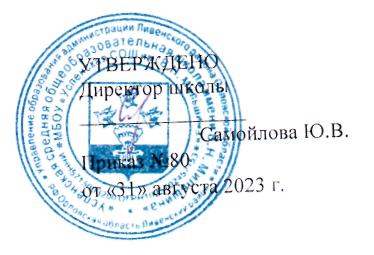 №
п/пНаименование разделов и тем программыКол-вочасовЭлектронныйобразовательныйресурсРаздел 1 «Знания о физической культуре»Раздел 1 «Знания о физической культуре»Раздел 1 «Знания о физической культуре»Раздел 1 «Знания о физической культуре»1.1.Знакомство с программным материалом и требованиями к его освоению0,2https://resh.edu.ru/1.2Знакомство с системой дополнительного обучения физической культуре и организацией спортивной работы в школе0,3https://resh.edu.ru/1.3Знакомство с понятием «здоровый образ жизни» и значением здорового образа жизни в жизнедеятельности современного человека0,3https://resh.edu.ru/1.4Знакомство с историей древних Олимпийских игр0,5https://resh.edu.ru/ИтогопоразделуИтогопоразделу1Раздел 2 «Способыфизкультурнойдеятельности»Раздел 2 «Способыфизкультурнойдеятельности»Раздел 2 «Способыфизкультурнойдеятельности»Раздел 2 «Способыфизкультурнойдеятельности»2.1.Режим дня и его значение для современного школьника0,5https://www.fizkult-ura.ru/https://resh.edu.ru/2.2Самостоятельное составление индивидуального режима дня0,5https://www.fizkult-ura.ru/2.3Физическое развитие человека и факторы, влияющие на его показатели0,5https://www.fizkult-ura.ru/2.4Осанка как показатель физического развития и здоровья школьника0,5https://www.fizkult-ura.ru/2.5Измерение индивидуальных показателей физического развития0,5https://www.fizkult-ura.ru/2.6Упражнения для профилактики нарушения осанки0,5https://www.fizkult-ura.ru/2.7Организация и проведение самостоятельных занятий0,5https://www.fizkult-ura.ru/2.8Процедура определения состояния организма с помощью одномоментной функциональной пробы0,5https://www.fizkult-ura.ru/2.9Исследование влияния оздоровительных форм занятий физической культурой на работу сердца0,5https://урок.рф/2.10Ведениедневникафизическойкультуры0,5https://урок.рф/ИтогопоразделуИтогопоразделу2Раздел 3 «Физическое совершенствование»Раздел 3 «Физическое совершенствование»Раздел 3 «Физическое совершенствование»Раздел 3 «Физическое совершенствование»3.1.Знакомство с понятием «физкультурно-оздоровительная деятельность1https://урок.рф/3.2.Упражненияутреннейзарядки1https://www.uchportal.ru/3.3.Упражнения дыхательной и зрительной гимнастики1https://урок.рф/3.4.Водные процедуры после утренней зарядки1https://www.uchportal.ru/3.5Модуль «Лёгкая атлетика». Бег с равномерной скоростью на длинные дистанции4https://урок.рф/3.6Модуль «Лёгкая атлетика». Знакомство с рекомендациями по технике безопасности во время выполнения беговых упражнений на самостоятельных занятиях лёгкой атлетикой1https://урок.рф/3.7Модуль «Лёгкая атлетика». Бег с максимальной скоростью на короткие дистанции4https://урок.рф/3.8Модуль «Лёгкая атлетика». Прыжок в длину с разбега способом «согнув ноги»1https://www.uchportal.ru/3.9Модуль «Лёгкая атлетика». Прыжки в высоту с прямого разбега1https://www.uchportal.ru/3.10Модуль «Лёгкая атлетика». Знакомство с рекомендациями учителя по технике безопасности на занятиях прыжками и со способами их использования для развития скоростно-силовых способностей1https://www.uchportal.ru/3.11Модуль «Лёгкая атлетика». Знакомство с рекомендациями по технике безопасности при выполнении упражнений в метании малого мяча и со способами их использования для развития точности движения2https://www.uchportal.ru/3.12Модуль «Лёгкая атлетика». Метание малого мяча на дальность2https://www.uchportal.ru/ИтогопоразделуИтогопоразделу17ОБЩЕЕ КОЛИЧЕСТВО ЧАСОВ ПО ПРОГРАММЕОБЩЕЕ КОЛИЧЕСТВО ЧАСОВ ПО ПРОГРАММЕ20№
п/пНаименование разделов и тем программыКол-во часовЭлектронный образовательный ресурсРаздел 1 «Знания о физической культуре»Раздел 1 «Знания о физической культуре»Раздел 1 «Знания о физической культуре»Раздел 1 «Знания о физической культуре»1.1.Возрождение Олимпийских игр1https://урок.рф/1.2.Символика и ритуалы первых Олимпийских игр1https://урок.рф/1.3.История первых Олимпийских игр современности1https://урок.рф/Итого по разделуИтого по разделу11Раздел 2 «Способы физкультурной деятельности»Раздел 2 «Способы физкультурной деятельности»Раздел 2 «Способы физкультурной деятельности»Раздел 2 «Способы физкультурной деятельности»2.1.Составление дневника физической культуры1https://resh.edu.ru/2.2.Физическая подготовка человека1https://урок.рф/2.3.Правила развития физических качеств1https://урок.рф/2.4.Определение индивидуальной физической нагрузки для самостоятельных занятий физической подготовкой1https://урок.рф/2.5.Правила измерения показателей физической подготовленности1https://урок.рф/2.6.Составление плана самостоятельных занятий физической подготовкой1https://урок.рф/2.7.Закаливающие процедуры с помощью воздушных и солнечных ванн, купания в естественных водоёмах1https://resh.edu.ru/Итого по разделуИтого по разделу22Раздел 3 «Физическое совершенствование»Раздел 3 «Физическое совершенствование»Раздел 3 «Физическое совершенствование»Раздел 3 «Физическое совершенствование»3.1.Упражнения для коррекции телосложения1https://урок.рф/3.2.Упражнения для профилактики нарушения зрения1https://урок.рф/3.3.Упражнения для оптимизации работоспособности мышц в режиме учебного дня1https://урок.рф/3.4.Модуль «Лёгкая атлетика». Беговые упражнения6https://resh.edu.ru/3.5.Модуль «Лёгкая атлетика». Знакомство с рекомендациями учителя по развитию выносливости и быстроты на самостоятельных занятиях лёгкой атлетикой с помощью гладкого равномерного и спринтерского бега1https://resh.edu.ru/3.6Модуль «Лёгкая атлетика». Прыжок в высоту с разбега4https://resh.edu.ru/3.7.Модуль «Лёгкая атлетика». Знакомство с рекомендациями учителя по использованию подводящих и подготовительных упражнений для освоения техники прыжка в высоту с разбега способом «перешагивание»2https://resh.edu.ru/3.8Модуль «Лёгкая атлетика». Метание малого (теннисного) мяча в подвижную мишень (раскачивающийся с разной скоростью гимнастический обруч с уменьшающимся диаметром)2https://урок.рф/3.9.Модуль «Лёгкая атлетика». Знакомство с рекомендациями учителя по использованию упражнений в метании мяча для повышения точности движений1https://урок.рф/Итого по разделуИтого по разделу1717ОБЩЕЕ КОЛИЧЕСТВО ЧАСОВ ПО ПРОГРАММЕОБЩЕЕ КОЛИЧЕСТВО ЧАСОВ ПО ПРОГРАММЕ2020№
п/пНаименование разделов и тем программыКол-во часовЭлектронный образовательный ресурсРаздел 1 «Знания о физической культуре»Раздел 1 «Знания о физической культуре»Раздел 1 «Знания о физической культуре»Раздел 1 «Знания о физической культуре»1.1.Зарождение олимпийского движения0,5https://resh.edu.ru/1.2.Олимпийское движение в СССР и современной России0,5https://resh.edu.ru/1.3.Знакомство с выдающимися олимпийскими чемпионами0,5https://resh.edu.ru/1.4.Воспитание качеств личности в процессе занятий физической культурой и спортом0,5https://resh.edu.ru/Итого по разделуИтого по разделу2Раздел 2«Способы физкультурной деятельности»Раздел 2«Способы физкультурной деятельности»2.1.Ведение дневника физической культуры0,5https://www.msdmanuals.com/medical-calculators/BodyMassIndex-ru.htm2.2.Понятие «техническая подготовка0,5https://resh.edu.ru/2.3.Понятия «двигательное действие», «двигательное умение», «двигательный навык»0,5https://www.uchportal.ru/2.4.Способы и процедуры оценивания техники двигательных действий1https://www.uchportal.ru/2.5.Ошибки в технике упражнений и их предупреждение1https://resh.edu.ru/2.6.Планирование занятий технической подготовкой1https://resh.edu.ru/2.7.Составление плана занятий по технической подготовке1https://resh.edu.ru/2.8.Правила техники безопасности и гигиены мест занятий физическими упражнениями0,5https://resh.edu.ru/2.9.Оценивание оздоровительного эффекта занятий физической культурой0,5https://resh.edu.ru/Итого по разделуИтого по разделу3Раздел 3 «Физическое совершенствование»Раздел 3 «Физическое совершенствование»Раздел 3 «Физическое совершенствование»Раздел 3 «Физическое совершенствование»3.1.Упражнения для коррекции телосложения0,5https://www.uchportal.ru/3.2.Упражнения для профилактики нарушения осанки0,5https://www.uchportal.ru/3.3Модуль «Лёгкая атлетика». Бег с преодолением препятствий2https://www.uchportal.ru/3.4.Модуль «Лёгкая атлетика». Знакомство с рекомендациями учителя по использованию подводящих и подготовительных упражнений для самостоятельного обучения технике преодоления препятствий способами «наступание» и «прыжковый бег»2https://resh.edu.ru/3.5.Модуль «Лёгкая атлетика». Эстафетный бег3https://resh.edu.ru/3.6.Модуль «Лёгкая атлетика». Знакомство с рекомендациями учителя по использованию подводящих и подготовительных упражнений для самостоятельного обучения технике эстафетного бега1https://resh.edu.ru/3.7.Модуль «Лёгкая атлетика». Метание малого мяча в катящуюся мишень2https://resh.edu.ru/3.8.Модуль «Лёгкая атлетика». Знакомство с рекомендациями учителя по использованию упражнений с малым мячом на развитие точности движений1https://resh.edu.ru/3.9.Модуль «Лёгкая атлетика». Кроссовая подготовка. Бег на выносливость3Итого по разделуИтого по разделу15ОБЩЕЕ КОЛИЧЕСТВО ЧАСОВ ПО ПРОГРАММЕОБЩЕЕ КОЛИЧЕСТВО ЧАСОВ ПО ПРОГРАММЕ20№
п/пНаименование разделов и тем программыКол-во часовЭлектронный образовательный ресурсРаздел 1 «Знания о физической культуре»Раздел 1 «Знания о физической культуре»Раздел 1 «Знания о физической культуре»Раздел 1 «Знания о физической культуре»1.1.Физическая культура в современном обществе1https://resh.edu.ru/subject/lesson/3165/main/1.2.Всестороннее и гармоничное физическое развитие1https://resh.edu.ru/1.3.Адаптивная физическая культура1https://resh.edu.ru/Итого по разделуИтого по разделу3Раздел 2«Способы физкультурной деятельности»Раздел 2«Способы физкультурной деятельности»Раздел 2«Способы физкультурной деятельности»Раздел 2«Способы физкультурной деятельности»2.1.Коррекция нарушения осанки0,5https://www.uchportal.ru/2.2.Коррекция избыточной массы тела0,5https://www.uchportal.ru/2.3.Составление планов-конспектов для самостоятельных занятий спортивной подготовкой0,52.4.Способы учёта индивидуальных особенностей при составлении планов самостоятельных тренированных занятий0,5https://resh.edu.ru/Итого по разделуИтого по разделу2Раздел 3 «Физическое совершенствование»Раздел 3 «Физическое совершенствование»Раздел 3 «Физическое совершенствование»Раздел 3 «Физическое совершенствование»3.1.Профилактика умственного перенапряжения1https://resh.edu.ru/3.2.Модуль «Лёгкая атлетика». Кроссовый бег6https://урок.рф/3.3.Модуль «Лёгкая атлетика». Прыжок в длину с разбега способом «прогнувшись»4https://урок.рф/3.4.Модуль «Лёгкая атлетика». Правила проведения соревнований по лёгкой атлетике1https://урок.рф/3.5.Модуль «Лёгкая атлетика». Подготовка к выполнению нормативов комплекса ГТО в беговых дисциплинах1https://resh.edu.ru/3.6.Модуль «Лёгкая атлетика». Подготовка к выполнению нормативов комплекса ГТО в технических дисциплинах2https://resh.edu.ru/Итого по разделуИтого по разделу15ОБЩЕЕ КОЛИЧЕСТВО ЧАСОВ ПО ПРОГРАММЕОБЩЕЕ КОЛИЧЕСТВО ЧАСОВ ПО ПРОГРАММЕ20№
п/пНаименование разделов и тем программыКол-во часовЭлектронный образовательный ресурсРаздел 1 «Знания о физической культуре»Раздел 1 «Знания о физической культуре»Раздел 1 «Знания о физической культуре»Раздел 1 «Знания о физической культуре»1.1.Здоровье и здоровый образ жизни1https://resh.edu.ru/1.2.Пешие туристские подходы0,5https://www.uchportal.ru/1.3.Профессионально-прикладная физическая культура0,5https://www.uchportal.ru/Итого по разделу2Итого по разделу2Итого по разделу2Раздел 2«Способы физкультурной деятельности»Раздел 2«Способы физкультурной деятельности»Раздел 2«Способы физкультурной деятельности»Раздел 2«Способы физкультурной деятельности»2.1.Восстановительный массаж0,5https://resh.edu.ru/2.2.Банные процедуры0,5https://resh.edu.ru/2.3.Измерение функциональных резервов организма0,5https://resh.edu.ru/2.4.Оказание первой помощи во время самостоятельных занятий физическими упражнениями0,5https://resh.edu.ru/Итого по разделу2Итого по разделу2Итого по разделу2Раздел «Физическое совершенствование»Раздел «Физическое совершенствование»Раздел «Физическое совершенствование»Раздел «Физическое совершенствование»3.1.Занятия физической культурой и режим питания0,5https://resh.edu.ru/3.2.Упражнения для снижения избыточной массы тела1https://resh.edu.ru/3.3.Индивидуальные мероприятия оздоровительной, коррекционной и профилактической направленности0,5https://урок.рф/3.4.Модуль «Лёгкая атлетика». Техническая подготовка в легкоатлетических упражнениях10https://www.uchportal.ru/3.5.Модуль «Лёгкая атлетика». Техническая подготовка в метании спортивного снаряда с разбега на дальность4Итого по разделу  1 6Итого по разделу  1 6Итого по разделу  1 6ОБЩЕЕ КОЛИЧЕСТВО ЧАСОВ ПО ПРОГРАММЕ                                                                                                            20ОБЩЕЕ КОЛИЧЕСТВО ЧАСОВ ПО ПРОГРАММЕ                                                                                                            20ОБЩЕЕ КОЛИЧЕСТВО ЧАСОВ ПО ПРОГРАММЕ                                                                                                            20№
п/пНаименование разделов и тем программыКол-вочасовЭлектронныйобразовательныйресурсРаздел 1 «Знания о физической культуре»Раздел 1 «Знания о физической культуре»Раздел 1 «Знания о физической культуре»Раздел 1 «Знания о физической культуре»1.1.Знакомство с программным материалом и требованиями к его освоению1https://resh.edu.ru/ИтогопоразделуИтогопоразделу1Раздел 2 «Способыфизкультурнойдеятельности»Раздел 2 «Способыфизкультурнойдеятельности»Раздел 2 «Способыфизкультурнойдеятельности»Раздел 2 «Способыфизкультурнойдеятельности»2.1Измерение индивидуальных показателей физического развития1https://www.fizkult-ura.ru/2.2Упражнения для профилактики нарушения осанки1https://www.fizkult-ura.ru/2.3Организация и проведение самостоятельных занятий1https://www.fizkult-ura.ru/ИтогопоразделуИтогопоразделу2Раздел 3 «Физическоесовершенствование»Раздел 3 «Физическоесовершенствование»3.1.Упражнениянаразвитиегибкости1https://resh.edu.ru/3.2.Упражнениянаразвитиекоординации1https://resh.edu.ru/3.3.Упражнениянаформированиетелосложения13.4.Модуль «Гимнастика». Знакомство с понятием «спортивно-оздоровительная деятельность0,53.5.Модуль «Гимнастика». Кувырок вперёд в группировке0,5https://урок.рф/3.6.Модуль «Гимнастика». Кувырок назад в группировке0,5https://www.uchportal.ru/3.7.Модуль «Гимнастика». Кувырок вперёд ноги «скрёстно»1https://урок.рф/3.8.Модуль «Гимнастика». Кувырок назад из стойки на лопатках1https://www.uchportal.ru/3.9.Модуль «Гимнастика». Опорный прыжок на гимнастического козла4https://урок.рф/3.10.Модуль «Гимнастика». Гимнастическая комбинация на низком гимнастическом бревне3https://www.uchportal.ru/3.11.Модуль «Гимнастика». Лазанье и перелезание на гимнастической стенке1https://урок.рф/3.12.Модуль «Гимнастика». Расхождение на гимнастической скамейке в парах1https://урок.рф/ИтогопоразделуИтогопоразделу13ОБЩЕЕ КОЛИЧЕСТВО ЧАСОВ ПО ПРОГРАММЕОБЩЕЕ КОЛИЧЕСТВО ЧАСОВ ПО ПРОГРАММЕ16№
п/пНаименование разделов и тем программыКол-во часовЭлектронный образовательный ресурсРаздел 1 «Знания о физической культуре»Раздел 1 «Знания о физической культуре»Раздел 1 «Знания о физической культуре»Раздел 1 «Знания о физической культуре»1.1.Олимпийские спортсмены -гимнасты1https://урок.рф/Итого по разделуИтого по разделу11Раздел 2 «Способы физкультурной деятельности»Раздел 2 «Способы физкультурной деятельности»Раздел 2 «Способы физкультурной деятельности»Раздел 2 «Способы физкультурной деятельности»2.1.Физическая подготовка человека1https://урок.рф/2.2.Правила развития физических качеств1https://урок.рф/2.3.Определение индивидуальной физической нагрузки для самостоятельных занятий физической подготовкой1https://урок.рф/2.4.Правила измерения показателей физической подготовленностиhttps://урок.рф/2.5.Составление плана самостоятельных занятий физической подготовкойhttps://урок.рф/Итого по разделуИтого по разделу22Раздел 3 «Физическое совершенствование»Раздел 3 «Физическое совершенствование»Раздел 3 «Физическое совершенствование»Раздел 3 «Физическое совершенствование»3.1.Упражнения для коррекции телосложения1https://урок.рф/3.2.Модуль «Гимнастика». Акробатическая комбинация3https://урок.рф/3.3.Модуль «Гимнастика». Опорные прыжки3https://урок.рф/3.4.Модуль «Гимнастика». Упражнения на низком гимнастическом бревне2https://урок.рф/3.5.Модуль «Гимнастика». Знакомство с рекомендациями учителя по использованию подготовительных и подводящих упражнений для освоения физических упражнений на гимнастическом бревне1https://урок.рф/3.6.Модуль «Гимнастика». Висы и упоры на невысокой гимнастической перекладине1https://урок.рф/3.7.Модуль «Гимнастика». Знакомство с рекомендациями учителя по использованию подготовительных и подводящих упражнений для освоения физических упражнений на невысокой гимнастической перекладине1https://урок.рф/3.8.Модуль «Гимнастика». Лазание по канату в три приёма2https://resh.edu.ru/3.9.Модуль «Гимнастика». Упражнения ритмической гимнастики1https://resh.edu.ru/3.10.Модуль «Гимнастика». Знакомство с рекомендациями учителя по распределению упражнений в комбинации ритмической гимнастики и подборе музыкального сопровождения1https://resh.edu.ru/Итого по разделу13ОБЩЕЕ КОЛИЧЕСТВО ЧАСОВ ПО ПРОГРАММЕОБЩЕЕ КОЛИЧЕСТВО ЧАСОВ ПО ПРОГРАММЕ1616№
п/пНаименование разделов и тем программыКол-во часовЭлектронный образовательный ресурсРаздел 1 «Знания о физической культуре»Раздел 1 «Знания о физической культуре»Раздел 1 «Знания о физической культуре»Раздел 1 «Знания о физической культуре»1.1.Знакомство с выдающимися олимпийскими чемпионами1https://resh.edu.ru/1.2.Воспитание качеств личности в процессе занятий физической культурой и спортом1https://resh.edu.ru/Итого по разделуИтого по разделу2Раздел 2«Способы физкультурной деятельности»Раздел 2«Способы физкультурной деятельности»2.1.Ведение дневника физической культуры0,5https://www.msdmanuals.com/medical-calculators/BodyMassIndex-ru.htm2.2.Понятие «техническая подготовка0,5https://resh.edu.ru/2.3.Понятия «двигательное действие», «двигательное умение», «двигательный навык»0,5https://www.uchportal.ru/2.4.Способы и процедуры оценивания техники двигательных действий1https://www.uchportal.ru/2.5.Ошибки в технике упражнений и их предупреждение1https://resh.edu.ru/2.6.Планирование занятий технической подготовкой1https://resh.edu.ru/2.7.Составление плана занятий по технической подготовке1https://resh.edu.ru/2.8.Правила техники безопасности и гигиены мест занятий физическими упражнениями0,5https://resh.edu.ru/2.9.Оценивание оздоровительного эффекта занятий физической культурой0,5https://resh.edu.ru/Итого по разделуИтого по разделу3Раздел 3 «Физическое совершенствование»Раздел 3 «Физическое совершенствование»Раздел 3 «Физическое совершенствование»Раздел 3 «Физическое совершенствование»3.1.Упражнения для коррекции телосложения0,5https://www.uchportal.ru/3.2.Упражнения для профилактики нарушения осанки0,5https://www.uchportal.ru/3.3.Модуль «Гимнастика». Акробатическая комбинация2https://урок.рф/3.4.Модуль «Гимнастика». Акробатические пирамиды2https://урок.рф/3.5.Модуль «Гимнастика». Стойка на голове с опорой на руки2https://урок.рф/3.6.Модуль «Гимнастика». Знакомство с рекомендациями учителя по использованию подводящих и подготовительных упражнений для самостоятельного обучения стойке на голове с опорой на руки, разработке акробатической комбинации из хорошо освоенных упражнений1https://урок.рф/3.7.Модуль «Гимнастика». Лазанье по канату в два приёма1https://урок.рф/3.8.Модуль «Гимнастика». Знакомство с рекомендациями учителя по использованию подводящих и подготовительных упражнений для самостоятельного обучения лазанью по канату в два приёма1https://урок.рф/3.9.Модуль «Гимнастика». Упражнения степ-аэробики1https://www.uchportal.ru/Итого по разделуИтого по разделу11ОБЩЕЕ КОЛИЧЕСТВО ЧАСОВ ПО ПРОГРАММЕОБЩЕЕ КОЛИЧЕСТВО ЧАСОВ ПО ПРОГРАММЕ16№
п/пНаименование разделов и тем программыКол-во часовЭлектронный образовательный ресурсРаздел 1 «Знания о физической культуре»Раздел 1 «Знания о физической культуре»Раздел 1 «Знания о физической культуре»Раздел 1 «Знания о физической культуре»1.1.Адаптивная физическая культура1https://resh.edu.ru/Итого по разделуИтого по разделу3Раздел 2«Способы физкультурной деятельности»Раздел 2«Способы физкультурной деятельности»Раздел 2«Способы физкультурной деятельности»Раздел 2«Способы физкультурной деятельности»2.1.Коррекция нарушения осанки0,5https://www.uchportal.ru/2.2.Коррекция избыточной массы тела0,5https://www.uchportal.ru/2.3.Составление планов-конспектов для самостоятельных занятий спортивной подготовкой0,52.4.Способы учёта индивидуальных особенностей при составлении планов самостоятельных тренированных занятий0,5https://resh.edu.ru/Итого по разделуИтого по разделу2Раздел 3 «Физическое совершенствование»Раздел 3 «Физическое совершенствование»Раздел 3 «Физическое совершенствование»Раздел 3 «Физическое совершенствование»3.1.Профилактика умственного перенапряжения1https://resh.edu.ru/3.2.Модуль «Гимнастика». Гимнастическая комбинация на перекладине3https://resh.edu.ru/3.3.Модуль «Гимнастика». Гимнастическая комбинация на параллельных брусьях, перекладине. Акробатика.6https://урок.рф/3.4.Модуль «Гимнастика». Вольные упражнения на базе ритмической гимнастики1https://урок.рф/Итого по разделуИтого по разделу11ОБЩЕЕ КОЛИЧЕСТВО ЧАСОВ ПО ПРОГРАММЕОБЩЕЕ КОЛИЧЕСТВО ЧАСОВ ПО ПРОГРАММЕ16№
п/пНаименование разделов и тем программыКол-во часовЭлектронный образовательный ресурсРаздел 1 «Знания о физической культуре»Раздел 1 «Знания о физической культуре»Раздел 1 «Знания о физической культуре»Раздел 1 «Знания о физической культуре»1.1.Здоровье и здоровый образ жизни1https://resh.edu.ru/Итого по разделу1Итого по разделу1Итого по разделу1Раздел 2«Способы физкультурной деятельности»Раздел 2«Способы физкультурной деятельности»Раздел 2«Способы физкультурной деятельности»Раздел 2«Способы физкультурной деятельности»2.1.Восстановительный массаж0,5https://resh.edu.ru/Итого по разделу0,5Итого по разделу0,5Итого по разделу0,5Раздел «Физическое совершенствование»Раздел «Физическое совершенствование»Раздел «Физическое совершенствование»Раздел «Физическое совершенствование»3.1.Модуль «Гимнастика». Длинный кувырок с разбега0,5https://урок.рф/3.2.Модуль «Гимнастика». Кувырок назад в упор, стоя ноги врозь1https://урок.рф/3.3.Модуль «Гимнастика». Акробатическая комбинация2https://урок.рф/3.4.Модуль «Гимнастика». Размахивания в висе на высокой перекладине1https://урок.рф/3.5.Модуль «Гимнастика». Соскок вперёд прогнувшись с высокой гимнастической перекладины1https://урок.рф/3.6.Модуль «Гимнастика». Гимнастическая комбинация на высокой гимнастической перекладине2https://resh.edu.ru/3.7.Модуль «Гимнастика». Гимнастическая комбинация на параллельных брусьях3https://resh.edu.ru/3.8.Модуль «Гимнастика». Гимнастическая комбинация на гимнастическом бревне3https://www.uchportal.ru/3.9.Модуль «Гимнастика». Гимнастическая комбинация на параллельных брусьях1https://www.uchportal.ru/Итого по разделу                                                                                                                                14,5Итого по разделу                                                                                                                                14,5Итого по разделу                                                                                                                                14,5ОБЩЕЕ КОЛИЧЕСТВО ЧАСОВ ПО ПРОГРАММЕ                                                                                                            16ОБЩЕЕ КОЛИЧЕСТВО ЧАСОВ ПО ПРОГРАММЕ                                                                                                            16ОБЩЕЕ КОЛИЧЕСТВО ЧАСОВ ПО ПРОГРАММЕ                                                                                                            16№
п/пНаименование разделов и тем программыКол-вочасовЭлектронныйобразовательныйресурсРаздел 1 «Знания о физической культуре»Раздел 1 «Знания о физической культуре»Раздел 1 «Знания о физической культуре»Раздел 1 «Знания о физической культуре»1.1.Знакомство с понятием «здоровый образ жизни» и значением здорового образа жизни в жизнедеятельности современного человека0,5https://resh.edu.ru/ИтогопоразделуИтогопоразделу0,5Раздел 2 «Способыфизкультурнойдеятельности»                                                                           1Раздел 2 «Способыфизкультурнойдеятельности»                                                                           1Раздел 2 «Способыфизкультурнойдеятельности»                                                                           1Раздел 2 «Способыфизкультурнойдеятельности»                                                                           12.1.Организация и проведение самостоятельных занятий0,5https://www.fizkult-ura.ru/2.2Процедура определения состояния организма с помощью одномоментной функциональной пробы0,5https://www.fizkult-ura.ru/ИтогопоразделуИтогопоразделу0,5Раздел 3 «Физическое совершенствование»                                                                          1Раздел 3 «Физическое совершенствование»                                                                          1Раздел 3 «Физическое совершенствование»                                                                          1Раздел 3 «Физическое совершенствование»                                                                          13.1.Знакомство с понятием «физкультурно-оздоровительная деятельность0,5https://урок.рф/3.2.Модуль «Спортивные игры. Баскетбол». Передача баскетбольного мяча двумя руками от груди1https://www.uchportal.ru/3.3.Модуль «Спортивные игры. Баскетбол». Знакомство с рекомендациями учителя по использованию подготовительных и подводящих упражнений для освоения технических действий игры баскетбол13.4.Модуль «Спортивные игры. Баскетбол». Передача мяча двумя руками от груди, на месте и в движении13.5.Модуль «Спортивные игры. Баскетбол». Ведение мяча на месте и в движении «по прямой», «по кругу» и «змейкой»0,5https://www.uchportal.ru/3.6.Модуль «Спортивные игры. Баскетбол». Бросок мяча в корзину двумя руками от груди с  места2https://www.uchportal.ru/3.7.Модуль «Спортивные игры. Баскетбол». Ранее разученные технические действия с мячом23.8.Модуль «Спортивные игры. Волейбол». Прямая нижняя подача мяча в волейболе1https://урок.рф/3.9.Модуль «Спортивные игры. Волейбол». Знакомство с рекомендациями учителя по использованию подготовительных и подводящих упражнений для освоения технических действий игры волейбол1https://урок.рф/3.10Модуль «Спортивные игры. Волейбол». Приём и передача волейбольного мяча двумя руками снизу на месте и в движении4https://урок.рф/3.11Модуль «Спортивные игры. Волейбол». Приём и передача волейбольного мяча двумя руками сверху на месте и в движении2https://урок.рф/3.12Модуль «Спортивные игры. Волейбол». Ранее разученные технические действия с мячом3https://урок.рф/3.13Модуль «Спортивные игры. Футбол». Удар по неподвижному мячу13.14Модуль «Спортивные игры. Футбол». Знакомство с рекомендациями учителя по использованию подготовительных и подводящих упражнений для освоения технических действий игры футбол13.15Модуль «Спортивные игры. Футбол». Остановка катящегося мяча внутренней стороной стопы1https://www.uchportal.ru/3.16Модуль «Спортивные игры. Футбол». Ведение футбольного мяча1https://www.uchportal.ru/3.17Модуль «Спортивные игры. Футбол». Обводка мячом ориентиров1https://www.uchportal.ru/ИтогопоразделуИтогопоразделу20ОБЩЕЕ КОЛИЧЕСТВО ЧАСОВ ПО МОДУЛЮОБЩЕЕ КОЛИЧЕСТВО ЧАСОВ ПО МОДУЛЮ22№
п/пНаименование разделов и тем программыНаименование разделов и тем программыКол-во часовЭлектронный образовательный ресурсРаздел 1 «Знания о физической культуре»Раздел 1 «Знания о физической культуре»Раздел 1 «Знания о физической культуре»Раздел 1 «Знания о физической культуре»Раздел 1 «Знания о физической культуре»1.1.Возрождение Олимпийских игрВозрождение Олимпийских игр1https://урок.рф/1.2.Символика и ритуалы первых Олимпийских игрСимволика и ритуалы первых Олимпийских игр1https://урок.рф/1.3.История первых Олимпийских игр современностиИстория первых Олимпийских игр современности1https://урок.рф/Итого по разделуИтого по разделуИтого по разделу11Раздел 2 «Способы физкультурной деятельности»Раздел 2 «Способы физкультурной деятельности»Раздел 2 «Способы физкультурной деятельности»Раздел 2 «Способы физкультурной деятельности»Раздел 2 «Способы физкультурной деятельности»2.1.Составление дневника физической культурыСоставление дневника физической культуры1https://resh.edu.ru/2.2.Физическая подготовка человекаФизическая подготовка человека1https://урок.рф/2.3.Правила развития физических качествПравила развития физических качеств1https://урок.рф/2.4.Определение индивидуальной физической нагрузки для самостоятельных занятий физической подготовкойОпределение индивидуальной физической нагрузки для самостоятельных занятий физической подготовкой1https://урок.рф/2.5.Правила измерения показателей физической подготовленностиПравила измерения показателей физической подготовленности1https://урок.рф/2.6.Составление плана самостоятельных занятий физической подготовкойСоставление плана самостоятельных занятий физической подготовкой1https://урок.рф/2.7.Закаливающие процедуры с помощью воздушных и солнечных ванн, купания в естественных водоёмахЗакаливающие процедуры с помощью воздушных и солнечных ванн, купания в естественных водоёмах1https://resh.edu.ru/Итого по разделуИтого по разделуИтого по разделу22Раздел 3 «Физическое совершенствование»Раздел 3 «Физическое совершенствование»Раздел 3 «Физическое совершенствование»Раздел 3 «Физическое совершенствование»Раздел 3 «Физическое совершенствование»3.1.Упражнения для коррекции телосложенияУпражнения для коррекции телосложения1https://урок.рф/3.2.Упражнения для профилактики нарушения зренияУпражнения для профилактики нарушения зрения1https://урок.рф/3.3.Модуль «Спортивные игры. Баскетбол». Технические действия баскетболиста без мячаМодуль «Спортивные игры. Баскетбол». Технические действия баскетболиста без мяча2https://resh.edu.ru/3.4.Модуль «Спортивные игры. Баскетбол». Знакомство с рекомендациями учителя по использованию подводящих и подготовительных упражнений для самостоятельного обучения техническим действиям баскетболиста без мячаМодуль «Спортивные игры. Баскетбол». Знакомство с рекомендациями учителя по использованию подводящих и подготовительных упражнений для самостоятельного обучения техническим действиям баскетболиста без мяча3https://resh.edu.ru/3.5.Модуль «Спортивные игры. Волейбол». Игровые действия в волейболеМодуль «Спортивные игры. Волейбол». Игровые действия в волейболе10https://resh.edu.ru/3.6.Модуль «Спортивные игры. Футбол».* Удар по катящемуся мячу с разбегаТэг-регби** Приём и передача мяча двумя руками снизу в разные зоны площадки команды соперника. Правила игры и игровая деятельность по правилам.2https://resh.edu.ru/3.7.Модуль «Спортивные игры. Футбол».* Знакомство с рекомендациями учителя по использованию подводящих и подготовительных упражнений для самостоятельного обучения техники удара по катящемуся мячу с разбега и его передачи на разные расстоянияТэг-регби**Использование технических приёмов; низкая и высокая передача двумя руками, техника приема. Терминология игры.2https://resh.edu.ru/Итого по разделуИтого по разделуИтого по разделу1919ОБЩЕЕ КОЛИЧЕСТВО ЧАСОВ ПО МОДУЛЮОБЩЕЕ КОЛИЧЕСТВО ЧАСОВ ПО МОДУЛЮОБЩЕЕ КОЛИЧЕСТВО ЧАСОВ ПО МОДУЛЮ2222№
п/пНаименование разделов и тем программыНаименование разделов и тем программыКол-во часовЭлектронный образовательный ресурсРаздел 1 «Знания о физической культуре»Раздел 1 «Знания о физической культуре»Раздел 1 «Знания о физической культуре»Раздел 1 «Знания о физической культуре»Раздел 1 «Знания о физической культуре»1.1.Зарождение олимпийского движенияЗарождение олимпийского движения0,5https://resh.edu.ru/1.2.Олимпийское движение в СССР и современной РоссииОлимпийское движение в СССР и современной России0,5https://resh.edu.ru/1.3.Знакомство с выдающимися олимпийскими чемпионамиЗнакомство с выдающимися олимпийскими чемпионами0,5https://resh.edu.ru/1.4.Воспитание качеств личности в процессе занятий физической культурой и спортомВоспитание качеств личности в процессе занятий физической культурой и спортом0,5https://resh.edu.ru/Итого по разделуИтого по разделуИтого по разделу2Раздел 2«Способы физкультурной деятельности»Раздел 2«Способы физкультурной деятельности»Раздел 2«Способы физкультурной деятельности»2.1.Ведение дневника физической культурыВедение дневника физической культуры0,5https://www.msdmanuals.com/medical-calculators/BodyMassIndex-ru.htm2.2.Понятие «техническая подготовкаПонятие «техническая подготовка0,5https://resh.edu.ru/2.3.Понятия «двигательное действие», «двигательное умение», «двигательный навык»Понятия «двигательное действие», «двигательное умение», «двигательный навык»0,5https://www.uchportal.ru/2.4.Способы и процедуры оценивания техники двигательных действийСпособы и процедуры оценивания техники двигательных действий1https://www.uchportal.ru/2.5.Ошибки в технике упражнений и их предупреждениеОшибки в технике упражнений и их предупреждение1https://resh.edu.ru/2.6.Планирование занятий технической подготовкойПланирование занятий технической подготовкой1https://resh.edu.ru/2.7.Составление плана занятий по технической подготовкеСоставление плана занятий по технической подготовке1https://resh.edu.ru/2.8.Правила техники безопасности и гигиены мест занятий физическими упражнениямиПравила техники безопасности и гигиены мест занятий физическими упражнениями0,5https://resh.edu.ru/2.9.Оценивание оздоровительного эффекта занятий физической культуройОценивание оздоровительного эффекта занятий физической культурой0,5https://resh.edu.ru/Итого по разделуИтого по разделуИтого по разделу3Раздел 3 «Физическое совершенствование»Раздел 3 «Физическое совершенствование»Раздел 3 «Физическое совершенствование»Раздел 3 «Физическое совершенствование»Раздел 3 «Физическое совершенствование»3.1.Упражнения для коррекции телосложенияУпражнения для коррекции телосложения0,5https://www.uchportal.ru/3.2.Упражнения для профилактики нарушения осанкиУпражнения для профилактики нарушения осанки0,5https://www.uchportal.ru/3.3Модуль «Спортивные игры. Баскетбол». Ловля мяча после отскока от полаМодуль «Спортивные игры. Баскетбол». Ловля мяча после отскока от пола0,5https://www.uchportal.ru/3.4.Модуль «Спортивные игры. Баскетбол». Знакомство с рекомендациями учителя по использованию подводящих и подготовительных упражнений для самостоятельного обучения передаче и ловле баскетбольного мяча после отскока от полаМодуль «Спортивные игры. Баскетбол». Знакомство с рекомендациями учителя по использованию подводящих и подготовительных упражнений для самостоятельного обучения передаче и ловле баскетбольного мяча после отскока от пола0,5https://www.uchportal.ru/3.5.Модуль «Спортивные игры. Баскетбол». Бросок мяча в корзину двумя руками снизу после веденияМодуль «Спортивные игры. Баскетбол». Бросок мяча в корзину двумя руками снизу после ведения1https://www.uchportal.ru/3.6.Модуль «Спортивные игры. Баскетбол». Знакомство с рекомендациями учителя по использованию подводящих и подготовительных упражнений для самостоятельного обучения технике броска мяча в корзину двумя руками снизуМодуль «Спортивные игры. Баскетбол». Знакомство с рекомендациями учителя по использованию подводящих и подготовительных упражнений для самостоятельного обучения технике броска мяча в корзину двумя руками снизу1https://resh.edu.ru/3.7.Модуль «Спортивные игры. Баскетбол». Бросок мяча в корзину двумя руками от груди после веденияМодуль «Спортивные игры. Баскетбол». Бросок мяча в корзину двумя руками от груди после ведения2https://resh.edu.ru/3.8.Модуль «Спортивные игры. Волейбол». Верхняя прямая подача мячаМодуль «Спортивные игры. Волейбол». Верхняя прямая подача мяча2https://resh.edu.ru/3.9.Модуль «Спортивные игры. Волейбол». Знакомство с рекомендациями учителя по использованию подводящих и подготовительных упражнений для самостоятельного обучения технике выполнения верхней прямой подача мяча через сеткуМодуль «Спортивные игры. Волейбол». Знакомство с рекомендациями учителя по использованию подводящих и подготовительных упражнений для самостоятельного обучения технике выполнения верхней прямой подача мяча через сетку2https://урок.рф/3.10.Модуль «Спортивные игры. Волейбол». Перевод мяча через сетку, способом неожиданной (скрытой) передачи за головуМодуль «Спортивные игры. Волейбол». Перевод мяча через сетку, способом неожиданной (скрытой) передачи за голову3https://урок.рф/3.11.Модуль «Спортивные игры. Футбол».* Средние и длинные передачи футбольного мячаТэг-регби** Приём и передача мяча двумя руками снизу в разные зоны площадки команды соперника. Использование технических приёмов; низкая и высокая передача двумя руками, техника приема2https://урок.рф/3.12.Модуль «Спортивные игры. Футбол».* Тактические действия игры футболТэг-регби**. Тактические действия игры2https://урок.рф/Итого по разделуИтого по разделуИтого по разделу17ОБЩЕЕ КОЛИЧЕСТВО ЧАСОВ ПО МОДУЛЮОБЩЕЕ КОЛИЧЕСТВО ЧАСОВ ПО МОДУЛЮОБЩЕЕ КОЛИЧЕСТВО ЧАСОВ ПО МОДУЛЮ22№
п/пНаименование разделов и тем программыНаименование разделов и тем программыКол-во часовЭлектронный образовательный ресурсРаздел 1 «Знания о физической культуре»Раздел 1 «Знания о физической культуре»Раздел 1 «Знания о физической культуре»Раздел 1 «Знания о физической культуре»Раздел 1 «Знания о физической культуре»1.1.Физическая культура в современном обществеФизическая культура в современном обществе0,3https://resh.edu.ru/subject/lesson/3165/main/1.2.Всестороннее и гармоничное физическое развитиеВсестороннее и гармоничное физическое развитие0,2https://resh.edu.ru/1.3.Адаптивная физическая культураАдаптивная физическая культура0,5https://resh.edu.ru/Итого по разделуИтого по разделуИтого по разделу1Раздел 2«Способы физкультурной деятельности»Раздел 2«Способы физкультурной деятельности»Раздел 2«Способы физкультурной деятельности»Раздел 2«Способы физкультурной деятельности»Раздел 2«Способы физкультурной деятельности»2.1.Коррекция нарушения осанкиКоррекция нарушения осанки0,3https://www.uchportal.ru/2.2.Коррекция избыточной массы телаКоррекция избыточной массы тела0,2https://www.uchportal.ru/2.3.Составление планов-конспектов для самостоятельных занятий спортивной подготовкойСоставление планов-конспектов для самостоятельных занятий спортивной подготовкой0,32.4.Способы учёта индивидуальных особенностей при составлении планов самостоятельных тренированных занятийСпособы учёта индивидуальных особенностей при составлении планов самостоятельных тренированных занятий0,2https://resh.edu.ru/Итого по разделуИтого по разделуИтого по разделу1Раздел 3 «Физическое совершенствование»Раздел 3 «Физическое совершенствование»Раздел 3 «Физическое совершенствование»Раздел 3 «Физическое совершенствование»Раздел 3 «Физическое совершенствование»3.1Модуль «Спортивные игры. Баскетбол». Повороты с мячом на местеМодуль «Спортивные игры. Баскетбол». Повороты с мячом на месте1https://resh.edu.ru/3.2.Модуль «Спортивные игры. Баскетбол». Передача мяча одной рукой от плеча и снизуМодуль «Спортивные игры. Баскетбол». Передача мяча одной рукой от плеча и снизу2https://resh.edu.ru/3.3.Модуль «Спортивные игры. Баскетбол». Бросок мяча в корзину двумя руками в прыжкеМодуль «Спортивные игры. Баскетбол». Бросок мяча в корзину двумя руками в прыжке1https://урок.рф/3.4.Модуль «Спортивные игры. Баскетбол». Бросок мяча в корзину одной рукой в прыжкеМодуль «Спортивные игры. Баскетбол». Бросок мяча в корзину одной рукой в прыжке2https://урок.рф/3.5.Модуль «Спортивные игры. Волейбол». Прямой нападающий ударМодуль «Спортивные игры. Волейбол». Прямой нападающий удар2https://урок.рф/3.6.Модуль «Спортивные игры. Волейбол». Методические рекомендации по самостоятельному решению задач при разучивании прямого нападающего удара, способам контроля и оценивания его технического выполнения, подбору и выполнению подводящих упражнений, соблюдению техники безопасности во время его разучивания и закрепленияМодуль «Спортивные игры. Волейбол». Методические рекомендации по самостоятельному решению задач при разучивании прямого нападающего удара, способам контроля и оценивания его технического выполнения, подбору и выполнению подводящих упражнений, соблюдению техники безопасности во время его разучивания и закрепления2https://www.uchportal.ru/3.7.Модуль «Спортивные игры. Волейбол». Индивидуальное блокирование мяча в прыжке с местаМодуль «Спортивные игры. Волейбол». Индивидуальное блокирование мяча в прыжке с места2https://www.uchportal.ru/3.8.Модуль «Спортивные игры. Волейбол». Тактические действия в игре волейболМодуль «Спортивные игры. Волейбол». Тактические действия в игре волейбол2https://resh.edu.ru/3.9.Модуль «Спортивные игры. Волейбол». Методические рекомендации по способам использования индивидуального блокирования мяча в условиях игровой деятельностиМодуль «Спортивные игры. Волейбол». Методические рекомендации по способам использования индивидуального блокирования мяча в условиях игровой деятельности2https://resh.edu.ru/3.10.Модуль «Спортивные игры. Футбол».* Основные тактические схемы игры футбол и мини-футболЛапта*. Основные технические и тактические действия игры4https://resh.edu.ru/Итого по разделуИтого по разделуИтого по разделу20ОБЩЕЕ КОЛИЧЕСТВО ЧАСОВ ПО МОДУЛЮОБЩЕЕ КОЛИЧЕСТВО ЧАСОВ ПО МОДУЛЮОБЩЕЕ КОЛИЧЕСТВО ЧАСОВ ПО МОДУЛЮ22№
п/пНаименование разделов и тем программыКол-во часовЭлектронный образовательный ресурсРаздел 1 «Знания о физической культуре»Раздел 1 «Знания о физической культуре»Раздел 1 «Знания о физической культуре»Раздел 1 «Знания о физической культуре»1.1.Здоровье и здоровый образ жизни0,5https://resh.edu.ru/Итого по разделу0,5Итого по разделу0,5Итого по разделу0,5Раздел 2«Способы физкультурной деятельности»Раздел 2«Способы физкультурной деятельности»Раздел 2«Способы физкультурной деятельности»Раздел 2«Способы физкультурной деятельности»2.1.Восстановительный массаж0,5https://resh.edu.ru/Итого по разделу0,5Итого по разделу0,5Итого по разделу0,5Раздел «Физическое совершенствование»Раздел «Физическое совершенствование»Раздел «Физическое совершенствование»Раздел «Физическое совершенствование»3.1.Модуль «Спортивные игры». Техническая подготовка в баскетболе6https://www.uchportal.ru/3.2.Модуль «Спортивные игры». Техническая подготовка в волейболе11https://урок.рф/3.3.Модуль «Спортивные игры». Техническая подготовка в футболе* (тэг-регби)**4https://урок.рф/Итого по разделу21Итого по разделу21Итого по разделу21ОБЩЕЕ КОЛИЧЕСТВО ЧАСОВ ПОМОДУЛЮ                                                                       22ОБЩЕЕ КОЛИЧЕСТВО ЧАСОВ ПОМОДУЛЮ                                                                       22ОБЩЕЕ КОЛИЧЕСТВО ЧАСОВ ПОМОДУЛЮ                                                                       22№
п/пНаименование разделов и тем программыНаименование разделов и тем программыКол-вочасовЭлектронныйобразовательныйресурсРаздел 1 «Знания о физической культуре»Раздел 1 «Знания о физической культуре»Раздел 1 «Знания о физической культуре»Раздел 1 «Знания о физической культуре»Раздел 1 «Знания о физической культуре»1.1Знакомство с понятием «здоровый образ жизни» и значением здорового образа жизни в жизнедеятельности современного человекаЗнакомство с понятием «здоровый образ жизни» и значением здорового образа жизни в жизнедеятельности современного человека1https://resh.edu.ru/ИтогопоразделуИтогопоразделуИтогопоразделу1Раздел 2 «Способыфизкультурнойдеятельности»Раздел 2 «Способыфизкультурнойдеятельности»Раздел 2 «Способыфизкультурнойдеятельности»Раздел 2 «Способыфизкультурнойдеятельности»Раздел 2 «Способыфизкультурнойдеятельности»2.1Процедура определения состояния организма с помощью одномоментной функциональной пробыПроцедура определения состояния организма с помощью одномоментной функциональной пробы0,5https://www.fizkult-ura.ru/2.2Исследование влияния оздоровительных форм занятий физической культурой на работу сердцаИсследование влияния оздоровительных форм занятий физической культурой на работу сердца0,5https://урок.рф/2.3ВедениедневникафизическойкультурыВедениедневникафизическойкультуры0,5https://урок.рф/ИтогопоразделуИтогопоразделуИтогопоразделу1Раздел 3 «Физическое совершенствование»Раздел 3 «Физическое совершенствование»Раздел 3 «Физическое совершенствование»Раздел 3 «Физическое совершенствование»Раздел 3 «Физическое совершенствование»3.1Модуль «Зимние виды спорта». Лыжная подготовка*  Передвижение на лыжах попеременным двухшажным ходомКатание на коньках.**Изменение скорости и направления движения. Торможение. Передвижение спиной прямо и по кругу. Упражнения на равновесие.2https://www.uchportal.ru/3.2.Модуль «Зимние виды спорта». Лыжная подготовка*  Знакомство с рекомендациями учителя по технике безопасности на занятиях лыжной подготовкой; способами использования упражнений в передвижении на лыжах для развития выносливостиКатание на коньках**: знакомство с рекомендациями по улучшению качества и скорости катания.характерные ошибки1https://www.uchportal.ru/https://www.youtube.com/watch?v=efLOTeDbpDk3.3Модуль «Зимние виды спорта». Лыжная подготовка*  Повороты на лыжах способом переступанияКатание на коньках**:Передвижение спиной прямо и по кругу.1https://урок.рф/3.4.Модуль «Зимние виды спорта». Лыжная подготовка*   Подъём в горку на лыжах способом «лесенка»Катание на коньках**:Упражнения на равновесие.2https://урок.рф/3.5.Модуль «Зимние виды спорта». Спуск на лыжах с пологого склонаКатание на коньках.**Передвижение с увеличением скорости катания.1https://www.uchportal.ru/3.6.Модуль «Зимние виды спорта». Преодоление небольших препятствий при спуске с пологого склонаКатание на коньках.**Простые элементы фигурного катания.1https://www.uchportal.ru/ИтогопоразделуИтогопоразделуИтогопоразделу8ОБЩЕЕ КОЛИЧЕСТВО ЧАСОВ ПО МОДУЛЮОБЩЕЕ КОЛИЧЕСТВО ЧАСОВ ПО МОДУЛЮОБЩЕЕ КОЛИЧЕСТВО ЧАСОВ ПО МОДУЛЮ10№
п/пНаименование разделов и тем программыНаименование разделов и тем программыКол-во часовЭлектронный образовательный ресурсРаздел 1 «Знания о физической культуре»Раздел 1 «Знания о физической культуре»Раздел 1 «Знания о физической культуре»Раздел 1 «Знания о физической культуре»Раздел 1 «Знания о физической культуре»1.1.Чемпионы зимних Олимпийских игрЧемпионы зимних Олимпийских игр0,50,5https://урок.рф/1.2.Олимпиада в Сочи 2014 г.Олимпиада в Сочи 2014 г.0,50,5Итого по разделуИтого по разделуИтого по разделу11Раздел 2 «Способы физкультурной деятельности»Раздел 2 «Способы физкультурной деятельности»Раздел 2 «Способы физкультурной деятельности»Раздел 2 «Способы физкультурной деятельности»Раздел 2 «Способы физкультурной деятельности»2.1.Правила измерения показателей физической подготовленностиПравила измерения показателей физической подготовленности1https://урок.рф/2.2.Составление плана самостоятельных занятий физической подготовкойСоставление плана самостоятельных занятий физической подготовкой1https://урок.рф/Итого по разделуИтого по разделуИтого по разделу11Раздел 3 «Физическое совершенствование»Раздел 3 «Физическое совершенствование»Раздел 3 «Физическое совершенствование»Раздел 3 «Физическое совершенствование»Раздел 3 «Физическое совершенствование»3.1.Модуль «Зимние виды спорта». Лыжная подготовка* Передвижение одновременным одношажным ходомКатание на коньках ** Передвижение на высокой скорости с изменением направления движения2https://урок.рф/3.2.Модуль «Зимние виды спорта». Лыжная подготовка* Знакомство с рекомендациями учителя по использованию подводящих и подготовительных упражнений для самостоятельного обучения техники передвижения на лыжах одновременным одношажным ходом, передвижений на лыжах для развития выносливости в процессе самостоятельных занятийКатание на коньках **Знакомство с рекомендациями учителя по использованию подводящих и подготовительных упражнений для самостоятельного обучения техники передвижения на коньках.3https://урок.рф/3.3.Модуль «Зимние виды спорта». Лыжная подготовка* Преодоление небольших трамплинов при спуске с пологого склонаКатание на коньках ** Передвижение на высокой скорости с изменением направления движения. Переходы лицо спина или разворот на коньках, простые вращения на коньках.2https://resh.edu.ru/3.4.Модуль «Зимние виды спорта». Лыжная подготовка* Знакомство с рекомендациями учителя по самостоятельному безопасному преодолению небольших трамплиновКатание на коньках ** Элементы фигурного и хоккейного катания (сходства и различия).1https://resh.edu.ru/Итого по разделуИтого по разделуИтого по разделу88ОБЩЕЕ КОЛИЧЕСТВО ЧАСОВ ПО МОДУЛЮОБЩЕЕ КОЛИЧЕСТВО ЧАСОВ ПО МОДУЛЮОБЩЕЕ КОЛИЧЕСТВО ЧАСОВ ПО МОДУЛЮ1010№
п/пНаименование разделов и тем программыНаименование разделов и тем программыКол-во часовЭлектронный образовательный ресурсРаздел 1 «Знания о физической культуре»Раздел 1 «Знания о физической культуре»Раздел 1 «Знания о физической культуре»Раздел 1 «Знания о физической культуре»Раздел 1 «Знания о физической культуре»1.1.Знакомство с выдающимися олимпийскими чемпионамиЗнакомство с выдающимися олимпийскими чемпионами0,5https://resh.edu.ru/1.2.Воспитание качеств личности в процессе занятий физической культурой и спортомВоспитание качеств личности в процессе занятий физической культурой и спортом0,5https://resh.edu.ru/Итого по разделуИтого по разделуИтого по разделу1Раздел 2«Способы физкультурной деятельности»Раздел 2«Способы физкультурной деятельности»Раздел 2«Способы физкультурной деятельности»2.1.Ведение дневника физической культурыВедение дневника физической культуры0,3https://www.msdmanuals.com/medical-calculators/BodyMassIndex-ru.htm2.2.Правила техники безопасности и гигиены мест занятий физическими упражнениямиПравила техники безопасности и гигиены мест занятий физическими упражнениями0,2https://resh.edu.ru/2.3.Оценивание оздоровительного эффекта занятий физической культуройОценивание оздоровительного эффекта занятий физической культурой0,5https://resh.edu.ru/Итого по разделуИтого по разделуИтого по разделу1Раздел 3 «Физическое совершенствование»Раздел 3 «Физическое совершенствование»Раздел 3 «Физическое совершенствование»Раздел 3 «Физическое совершенствование»Раздел 3 «Физическое совершенствование»3.1.Модуль «Зимние виды спорта». Торможение на лыжах способом «упор»Модуль «Зимние виды спорта». Торможение на лыжах способом «упор»1https://resh.edu.ru/3.2.Модуль «Зимние виды спорта». Лыжная подготовка.* Знакомство с рекомендациями учителя по использованию подводящих и подготовительных упражнений для самостоятельного обучения технике торможения упоромКатание на коньках.**Знакомство с рекомендациями учителя по использованию подводящих и подготовительных упражнений для самостоятельного обучения технике катания и торможения1https://resh.edu.ru/3.3.Модуль «Зимние виды спорта». Лыжная подготовка.* Поворот упором при спуске с пологого склонаКатание на коньках.**Переходы лицо спина или разворот на коньках, простые вращения на коньках.2https://resh.edu.ru/3.4.Модуль «Зимние виды спорта». Лыжная подготовка.* Знакомство с рекомендациями учителя по использованию подводящих и имитационных упражнений для самостоятельного обучения торможению упором при спуске с пологого склонаКатание на коньках.* *Знакомство с рекомендациями учителя по использованию подводящих и имитационных упражнений для самостоятельного обученияпереходам«лицо спина»и развороту на коньках,.1https://урок.рф/3.5.Модуль «Зимние виды спорта».Лыжная подготовка.* Переход с одного хода на другой во время прохождения учебной дистанцииКатание на коньках.** Передвижение с выполнением  простых вращений на коньках.2https://урок.рф/3.6.Модуль «Зимние виды спорта». Лыжная подготовка.* Знакомство с рекомендациями учителя по использованию подводящих и имитационных упражнений для самостоятельного обучения переходу с одного лыжного хода на другой при прохождении учебной дистанцииКатание на коньках.* *Знакомство с рекомендациями учителя по использованию подводящих и имитационных упражнений для самостоятельного обучения простым вращениям1https://урок.рф/Итого по разделуИтого по разделуИтого по разделу8ОБЩЕЕ КОЛИЧЕСТВО ЧАСОВ ПО МОДУЛЮОБЩЕЕ КОЛИЧЕСТВО ЧАСОВ ПО МОДУЛЮОБЩЕЕ КОЛИЧЕСТВО ЧАСОВ ПО МОДУЛЮ10№
п/пНаименование разделов и тем программыНаименование разделов и тем программыКол-во часовЭлектронный образовательный ресурсРаздел 1 «Знания о физической культуре»Раздел 1 «Знания о физической культуре»Раздел 1 «Знания о физической культуре»Раздел 1 «Знания о физической культуре»Раздел 1 «Знания о физической культуре»1.1.Физическая культура в современном обществеФизическая культура в современном обществе0,2https://resh.edu.ru/subject/lesson/3165/main/1.2.Всестороннее и гармоничное физическое развитиеВсестороннее и гармоничное физическое развитие0,3https://resh.edu.ru/1.3.Адаптивная физическая культураАдаптивная физическая культура0,5https://resh.edu.ru/Итого по разделуИтого по разделуИтого по разделу1Раздел 2«Способы физкультурной деятельности»Раздел 2«Способы физкультурной деятельности»Раздел 2«Способы физкультурной деятельности»Раздел 2«Способы физкультурной деятельности»Раздел 2«Способы физкультурной деятельности»2.1.Составление планов-конспектов для самостоятельных занятий спортивной подготовкойСоставление планов-конспектов для самостоятельных занятий спортивной подготовкой0,52.2.Способы учёта индивидуальных особенностей при составлении планов самостоятельных тренированных занятийСпособы учёта индивидуальных особенностей при составлении планов самостоятельных тренированных занятий0,5https://resh.edu.ru/Итого по разделуИтого по разделуИтого по разделу1Раздел 3 «Физическое совершенствование»Раздел 3 «Физическое совершенствование»Раздел 3 «Физическое совершенствование»Раздел 3 «Физическое совершенствование»Раздел 3 «Физическое совершенствование»3.1.Модуль «Зимние виды спорта». Лыжная подготовка* Техника передвижения на лыжах одновременным бесшажным ходомКатание на коньках.**Упражнения простого катания. Виды торможения3https://resh.edu.ru/3.2.Модуль «Зимние виды спорта». Лыжная подготовка* Способы преодоления естественных препятствий на лыжахКатание на коньках.** Техника бега со старта2https://resh.edu.ru/3.3.Модуль «Зимние виды спорта». Лыжная подготовка* Торможение боковым скольжениемКатание на коньках.**Техника бега по повороту2https://resh.edu.ru/3.4.Модуль «Зимние виды спорта». Лыжная подготовка* Переход с одного лыжного хода на другойКатание на коньках.** Скоростное катание на дистанции 100м-500м1https://resh.edu.ru/Итого по разделуИтого по разделуИтого по разделу8ОБЩЕЕ КОЛИЧЕСТВО ЧАСОВ ПО МОДУЛЮОБЩЕЕ КОЛИЧЕСТВО ЧАСОВ ПО МОДУЛЮОБЩЕЕ КОЛИЧЕСТВО ЧАСОВ ПО МОДУЛЮ10№
п/пНаименование разделов и тем программыНаименование разделов и тем программыКол-во часовЭлектронный образовательный ресурсРаздел 1 «Знания о физической культуре»Раздел 1 «Знания о физической культуре»Раздел 1 «Знания о физической культуре»Раздел 1 «Знания о физической культуре»Раздел 1 «Знания о физической культуре»1.1.Здоровье и здоровый образ жизниЗдоровье и здоровый образ жизни1https://resh.edu.ru/Итого по разделу2Итого по разделу2Итого по разделу2Итого по разделу2Раздел 2«Способы физкультурной деятельности»Раздел 2«Способы физкультурной деятельности»Раздел 2«Способы физкультурной деятельности»Раздел 2«Способы физкультурной деятельности»Раздел 2«Способы физкультурной деятельности»2.1.Оказание первой помощи во время самостоятельных занятий физическими упражнениямиОказание первой помощи во время самостоятельных занятий физическими упражнениями0,5https://resh.edu.ru/Итого по разделу2Итого по разделу2Итого по разделу2Итого по разделу2Раздел «Физическое совершенствование»Раздел «Физическое совершенствование»Раздел «Физическое совершенствование»Раздел «Физическое совершенствование»Раздел «Физическое совершенствование»3.15.Модуль «Зимние виды спорта».  Лыжная подготовка*. Техническая подготовка в передвижении
на лыжах по учебной дистанцииКатание на коньках**. Катание спиной вперед по кругу, переход с одного движения на другое, скольжение на одном коньке, бег по кругу, простые композиции8https://www.uchportal.ru/Итого по разделу8Итого по разделу8Итого по разделу8Итого по разделу8ОБЩЕЕ КОЛИЧЕСТВО ЧАСОВ ПО МОДУЛЮ                                                                                                           10ОБЩЕЕ КОЛИЧЕСТВО ЧАСОВ ПО МОДУЛЮ                                                                                                           10ОБЩЕЕ КОЛИЧЕСТВО ЧАСОВ ПО МОДУЛЮ                                                                                                           10ОБЩЕЕ КОЛИЧЕСТВО ЧАСОВ ПО МОДУЛЮ                                                                                                           10